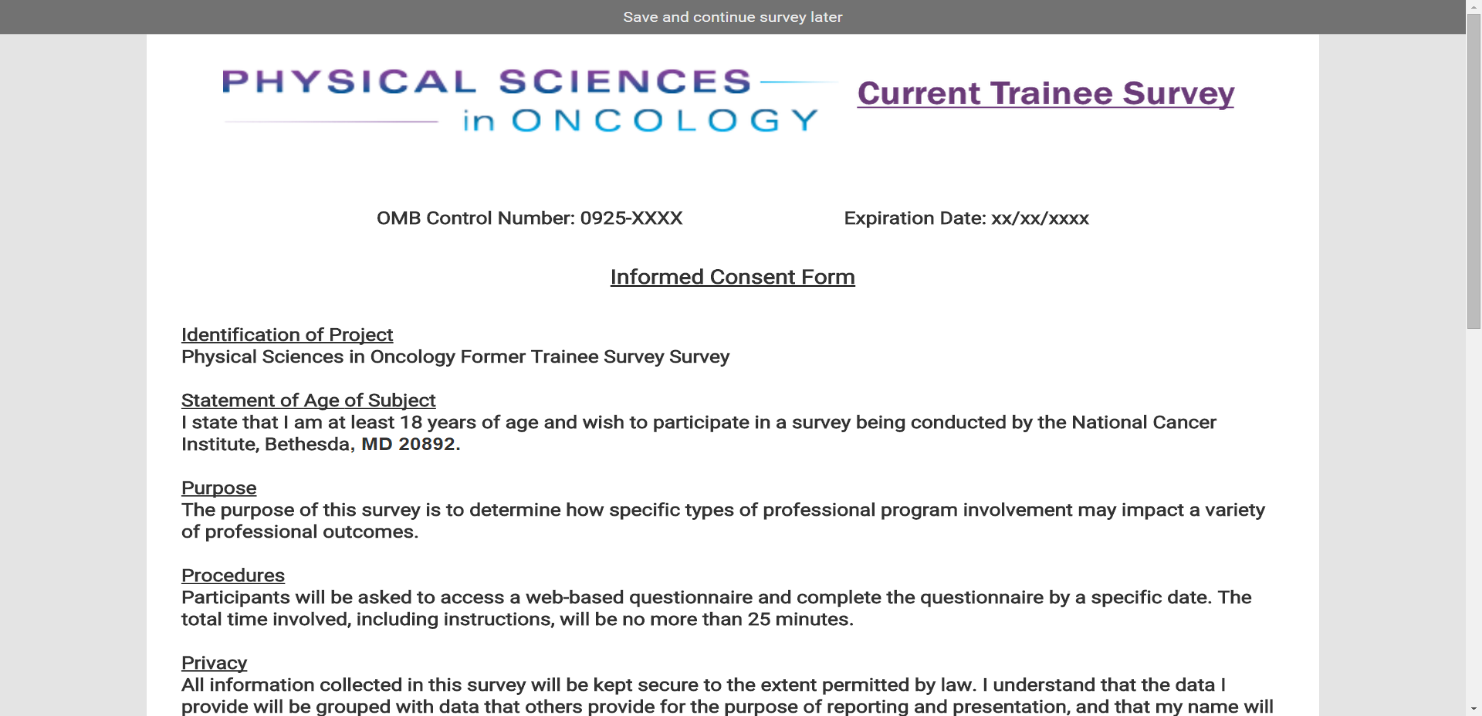 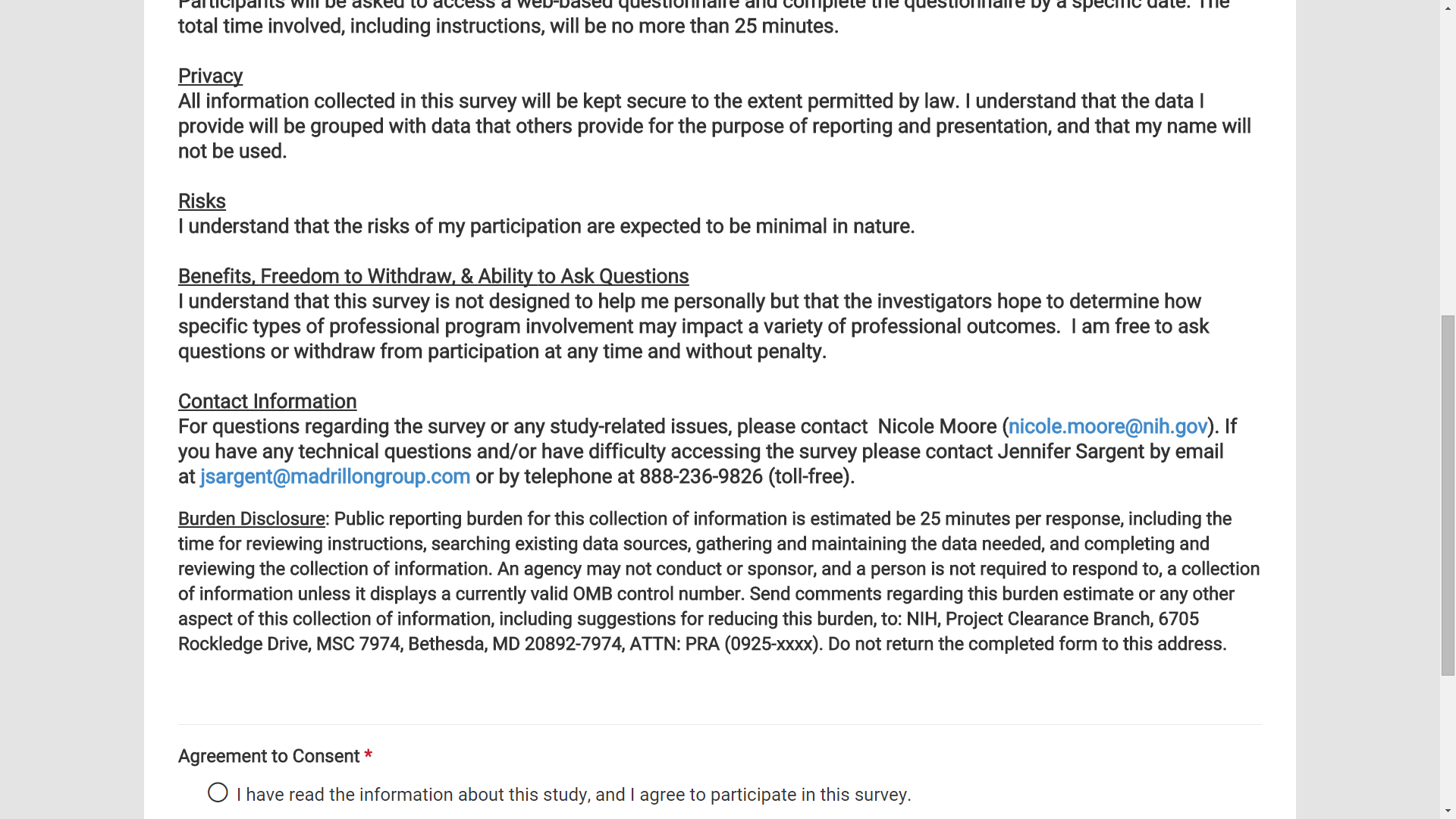 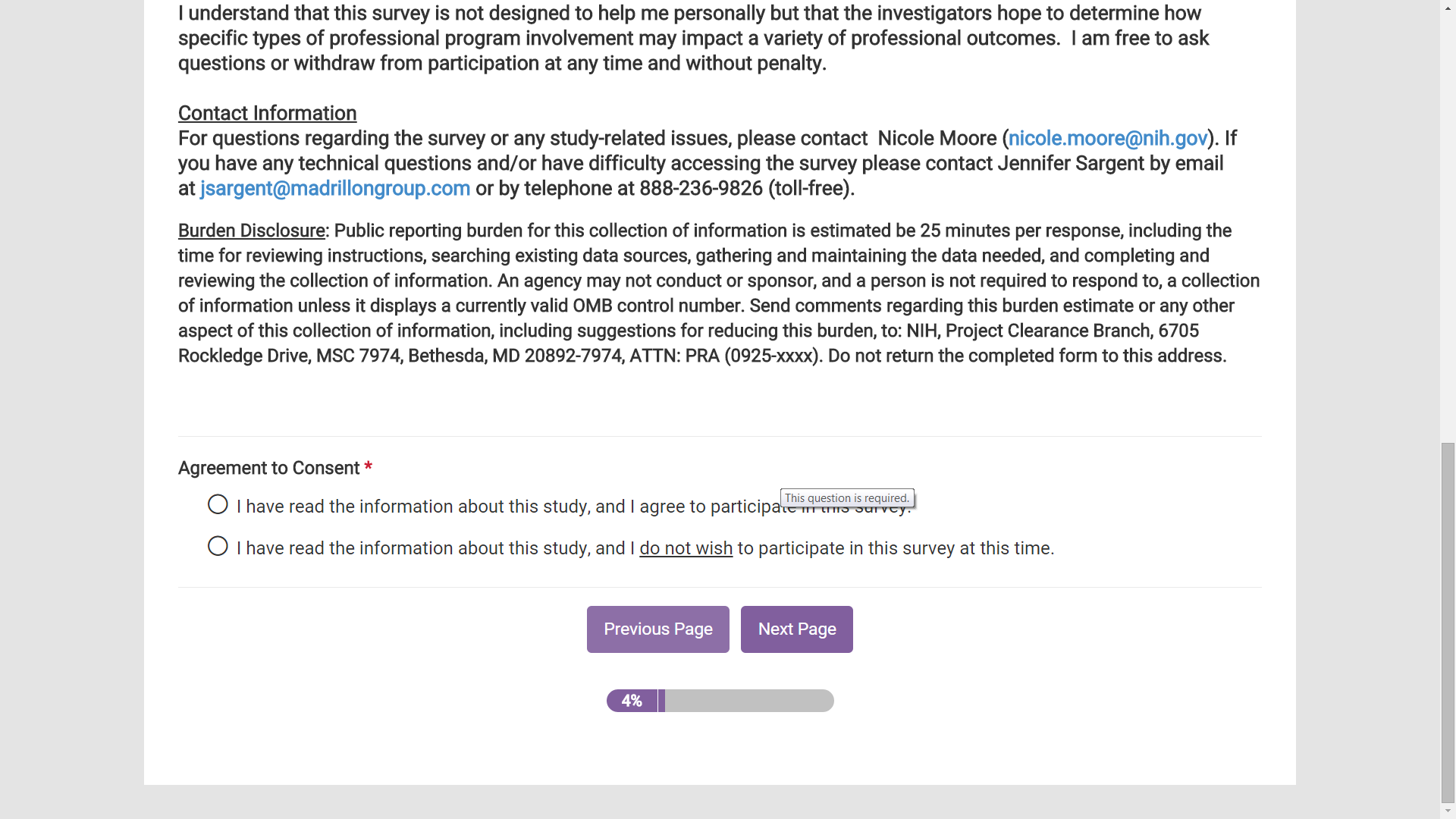 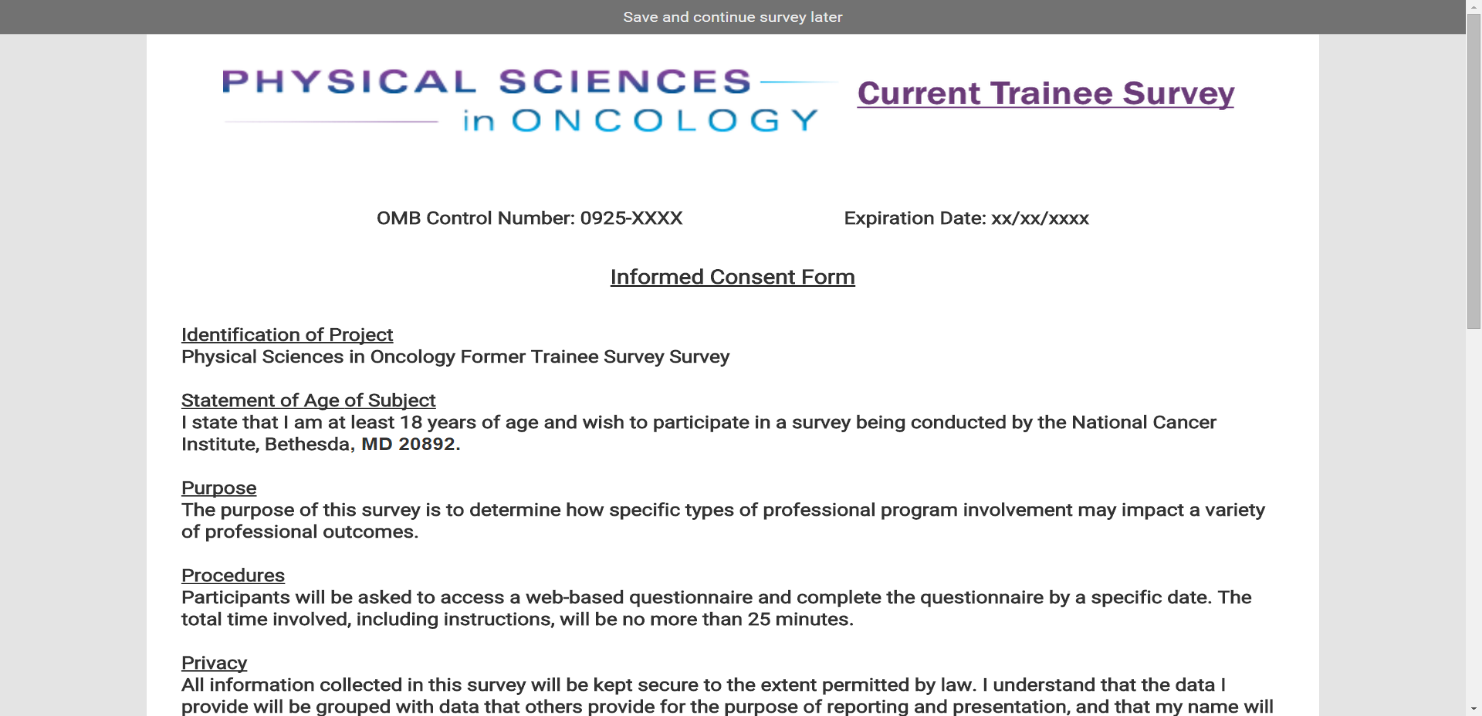 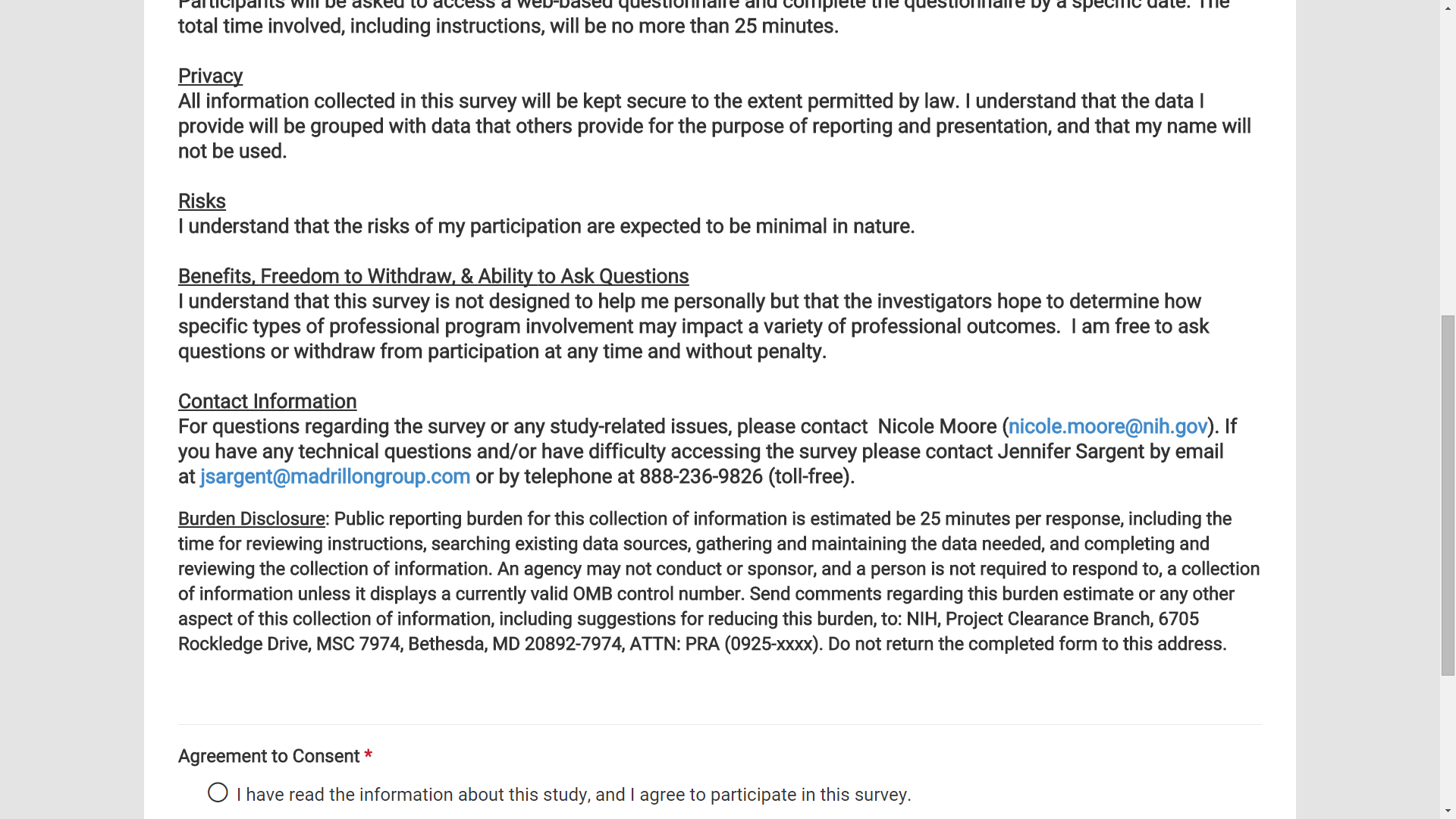 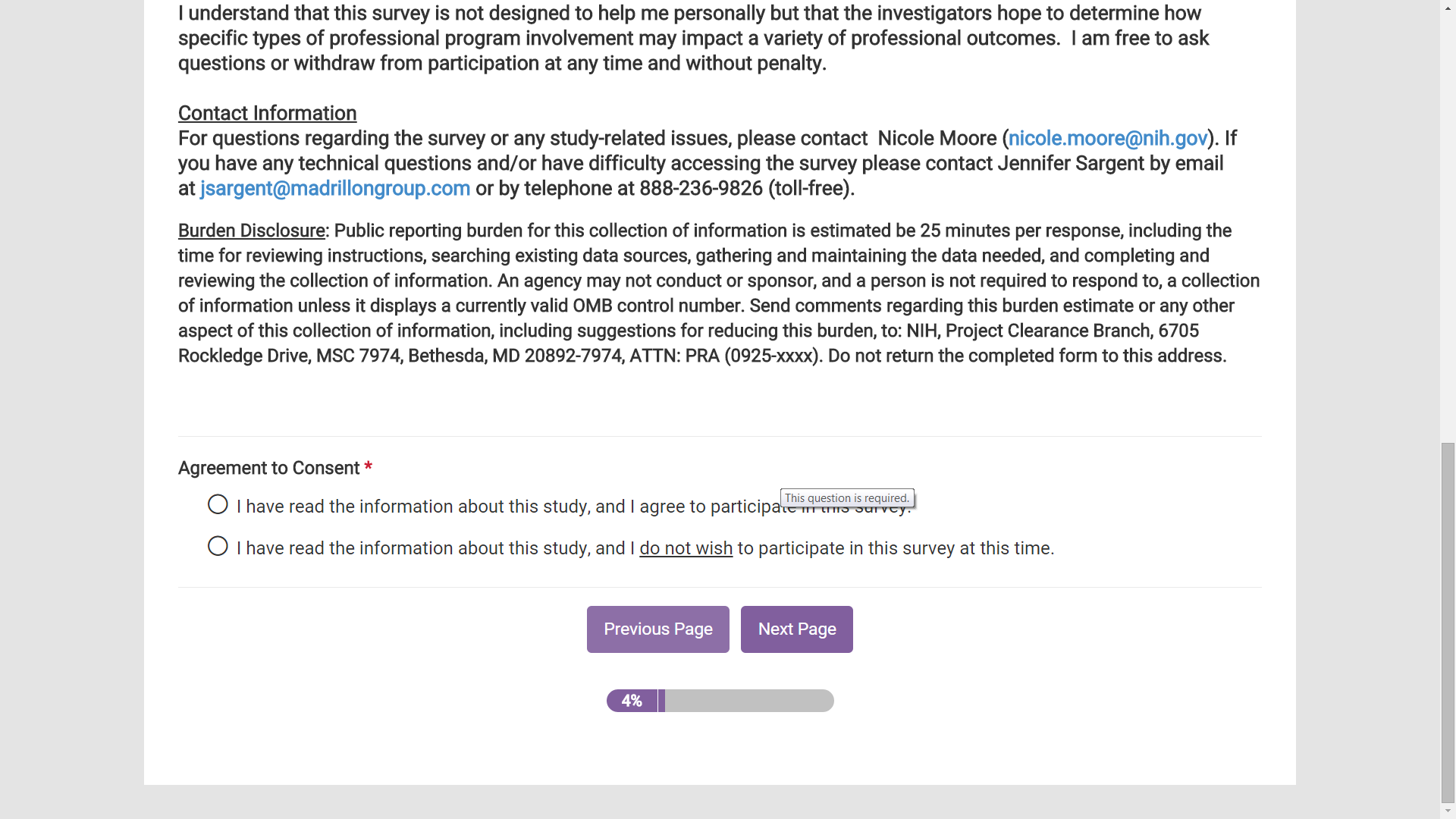 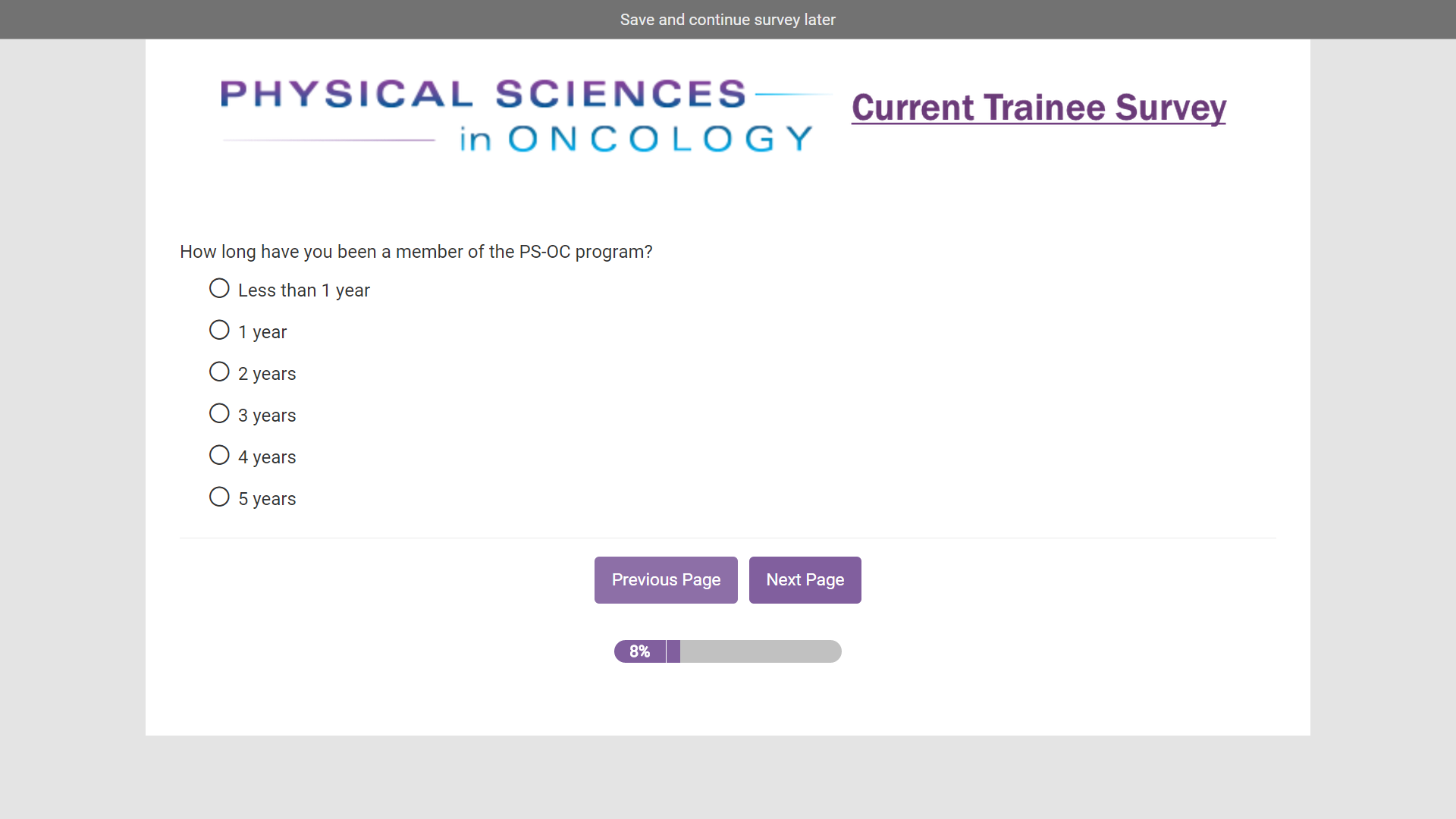 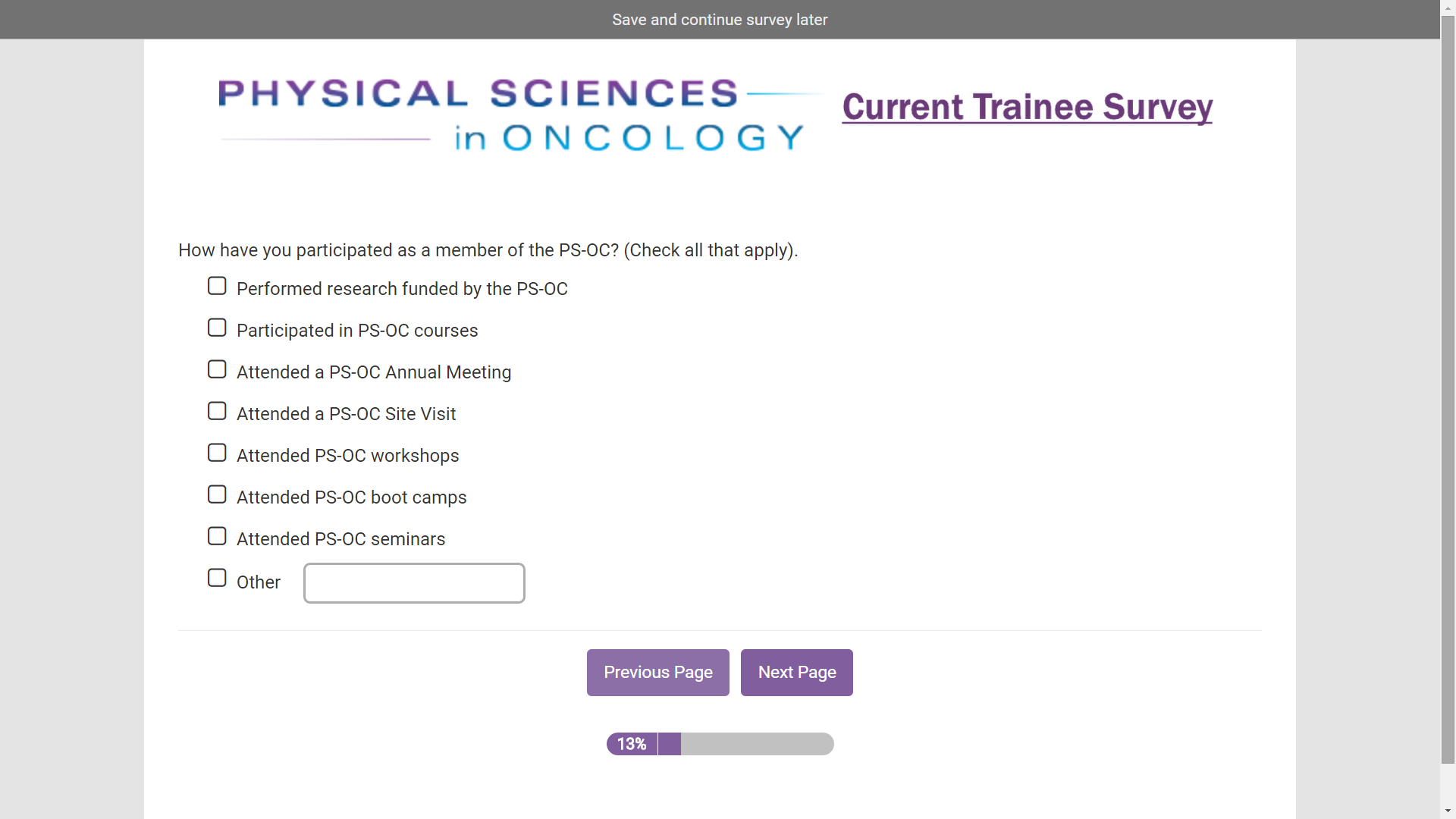 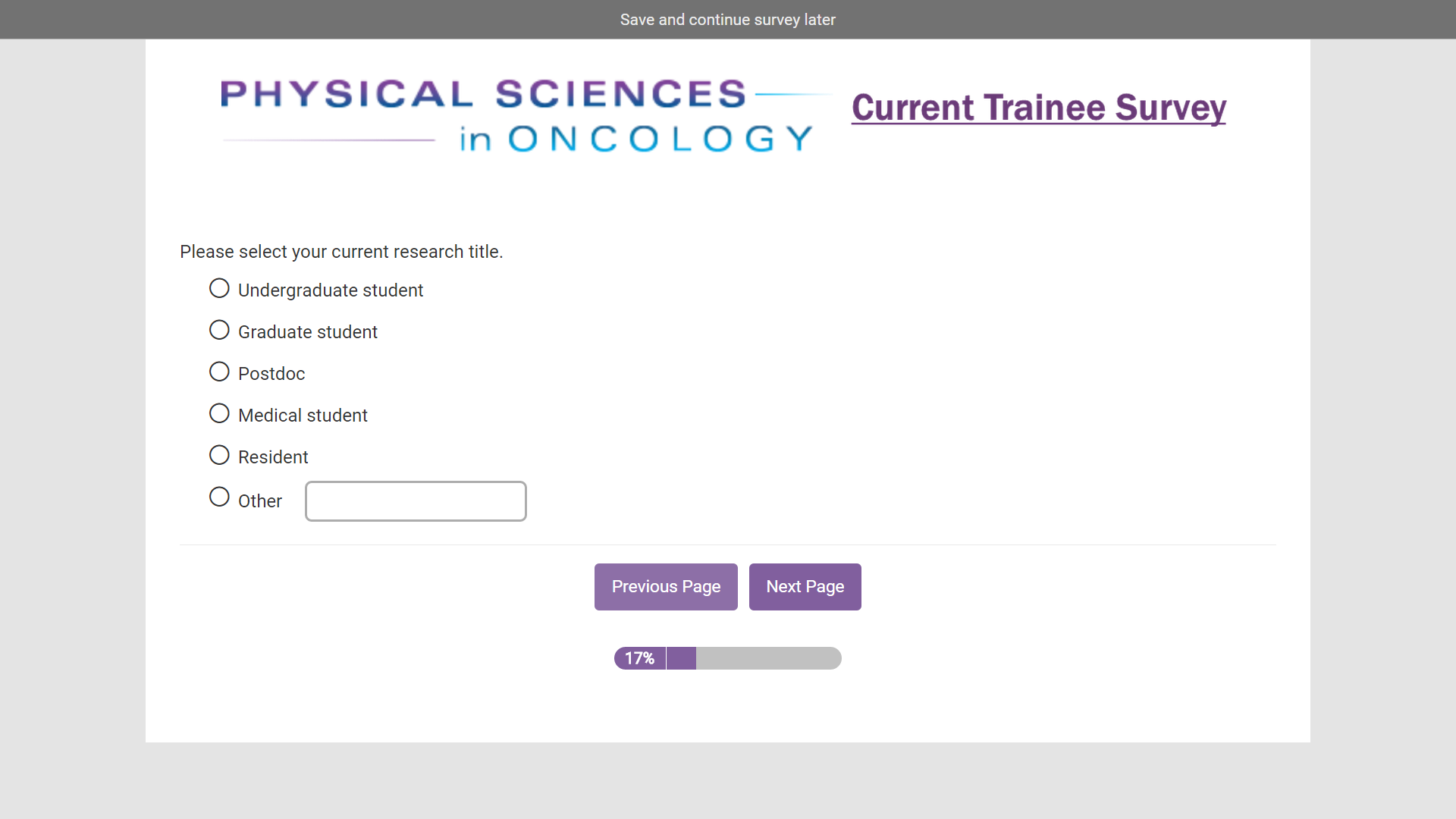 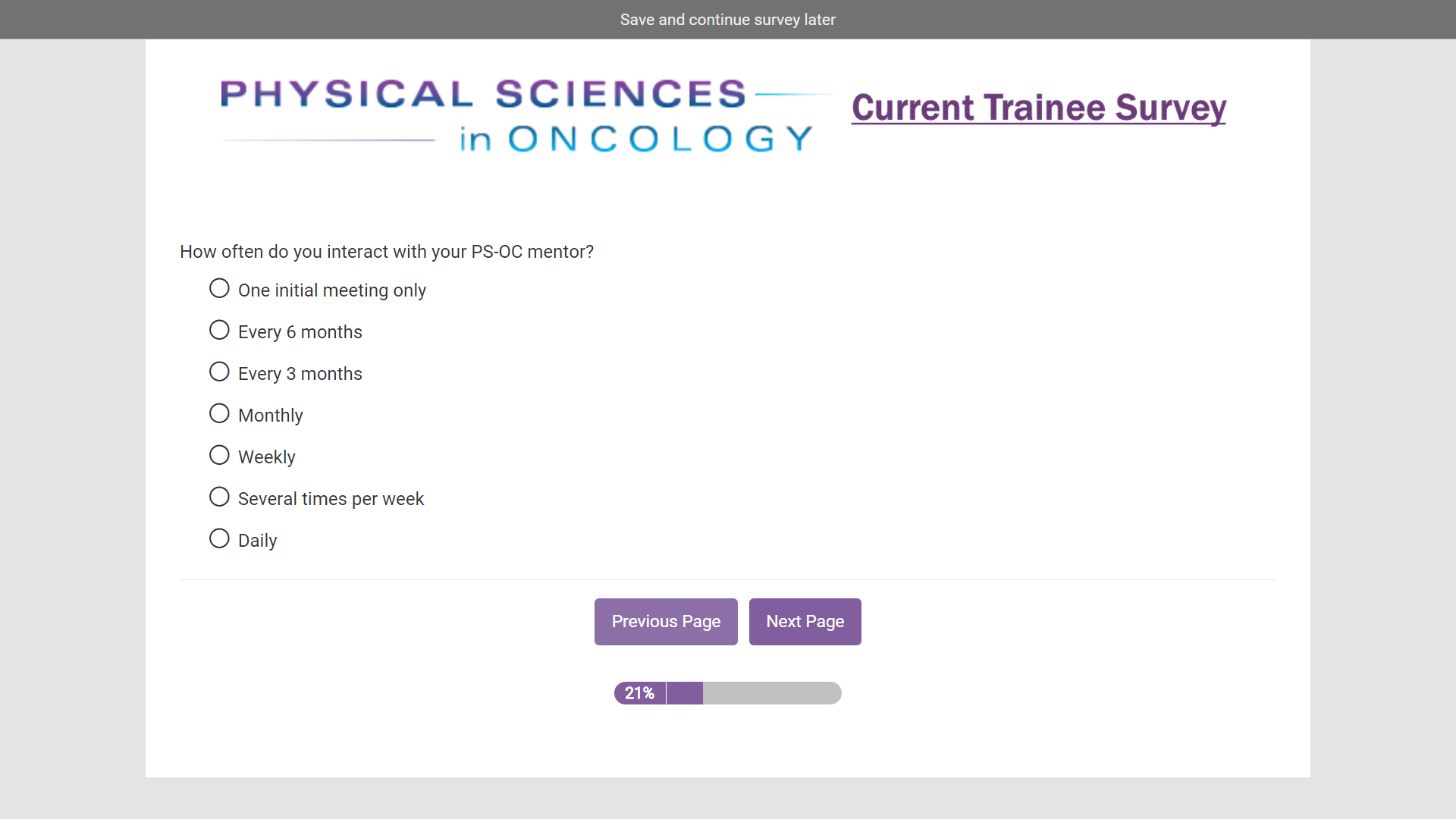 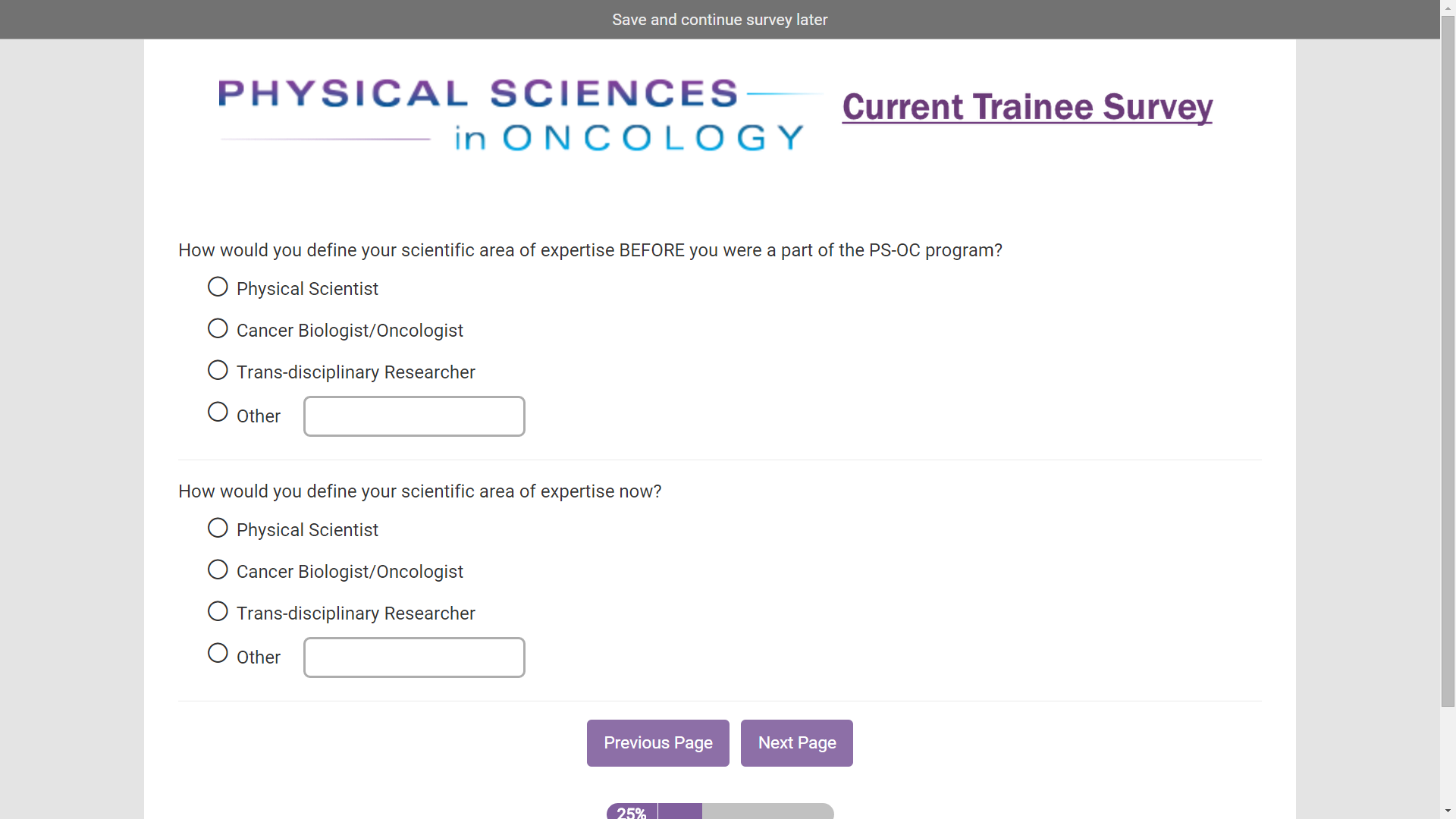 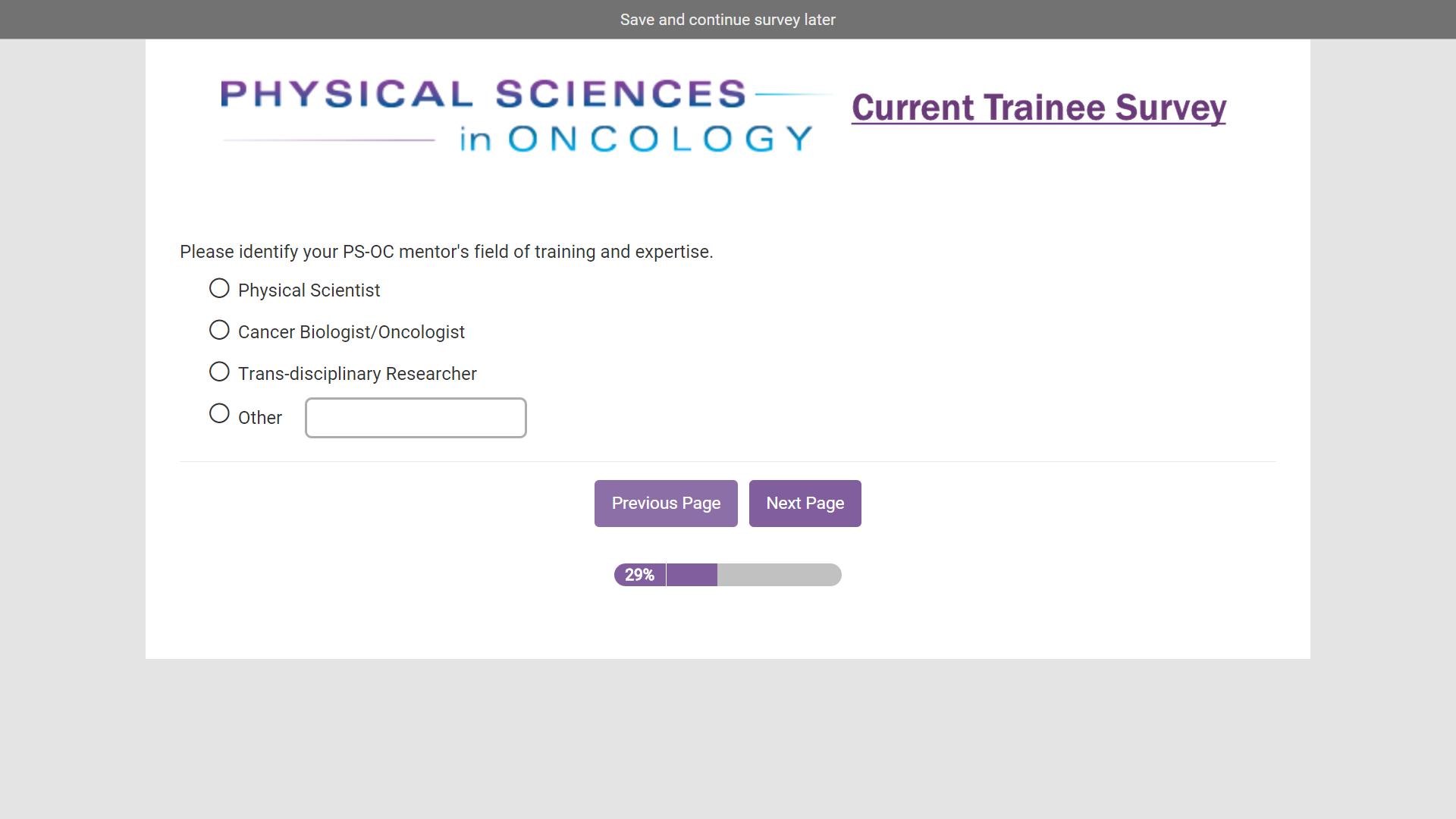 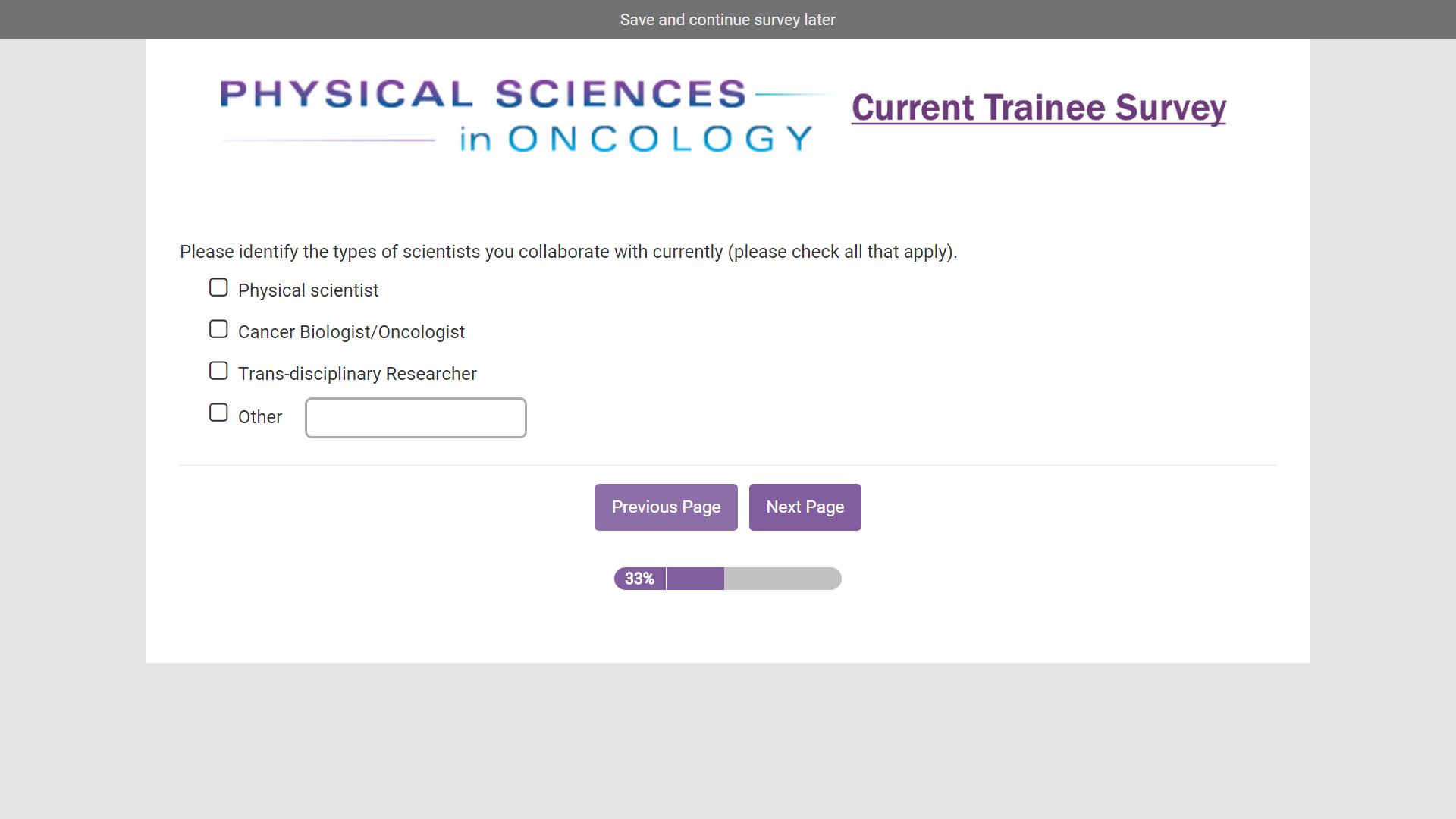 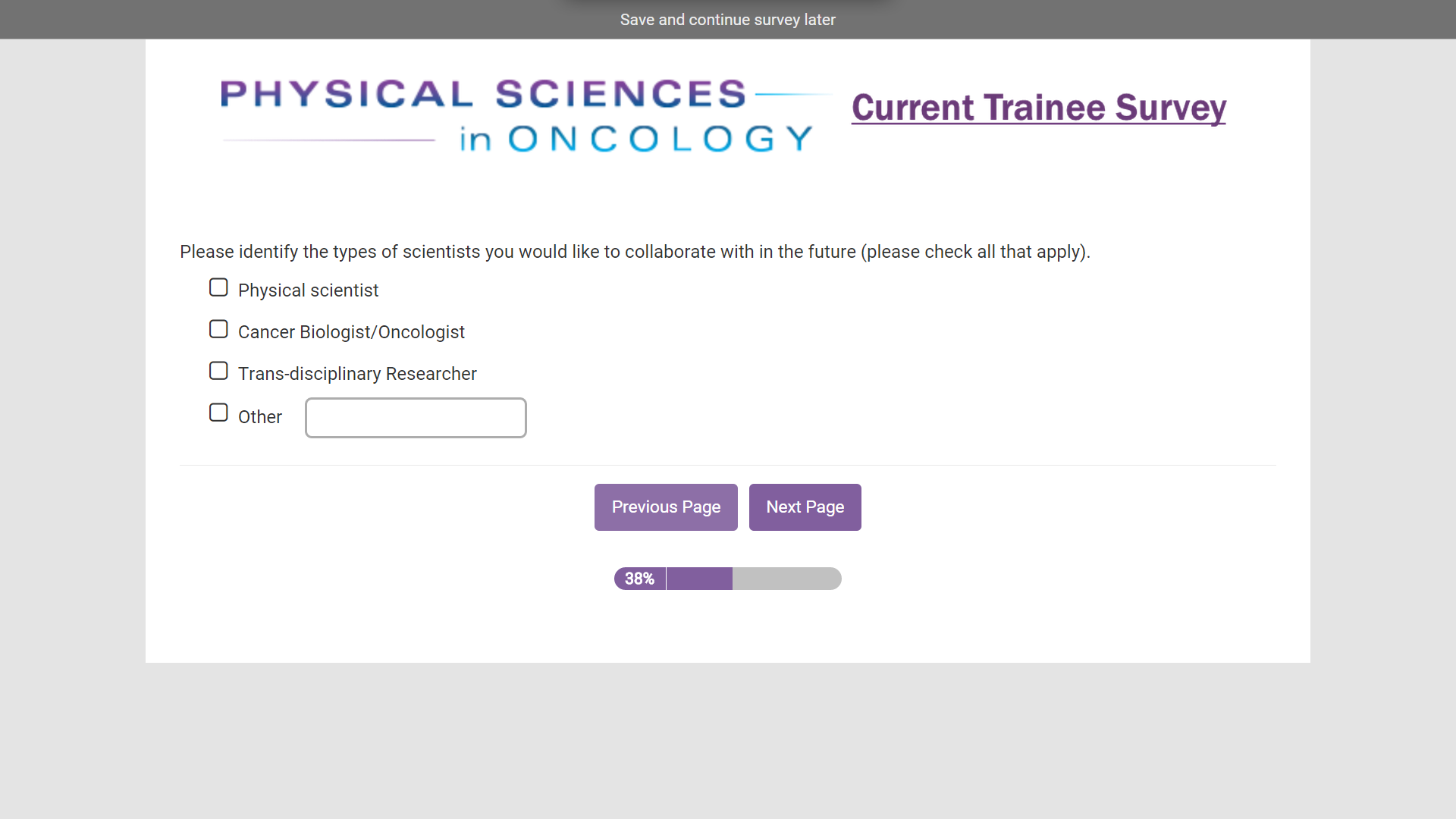 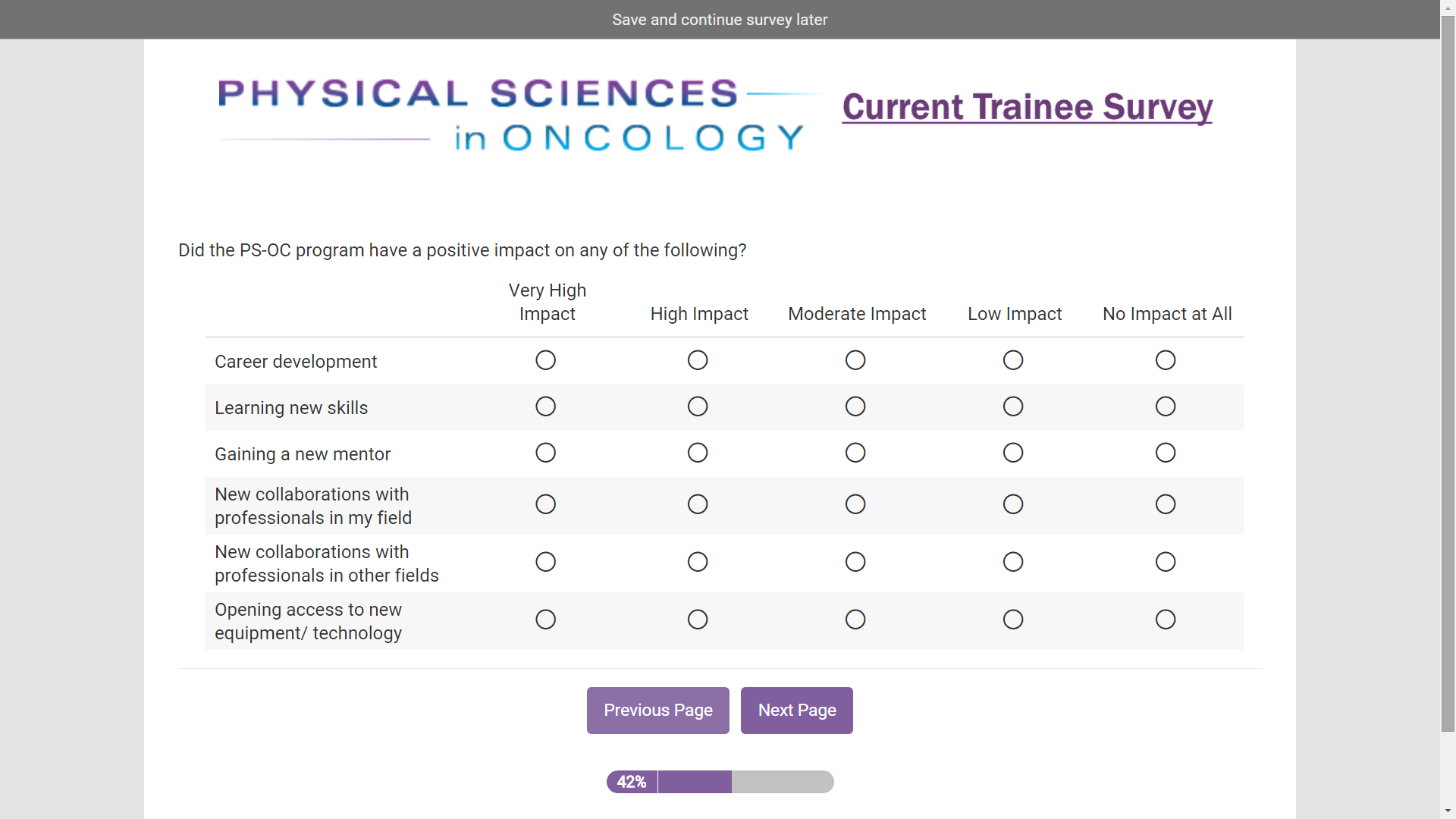 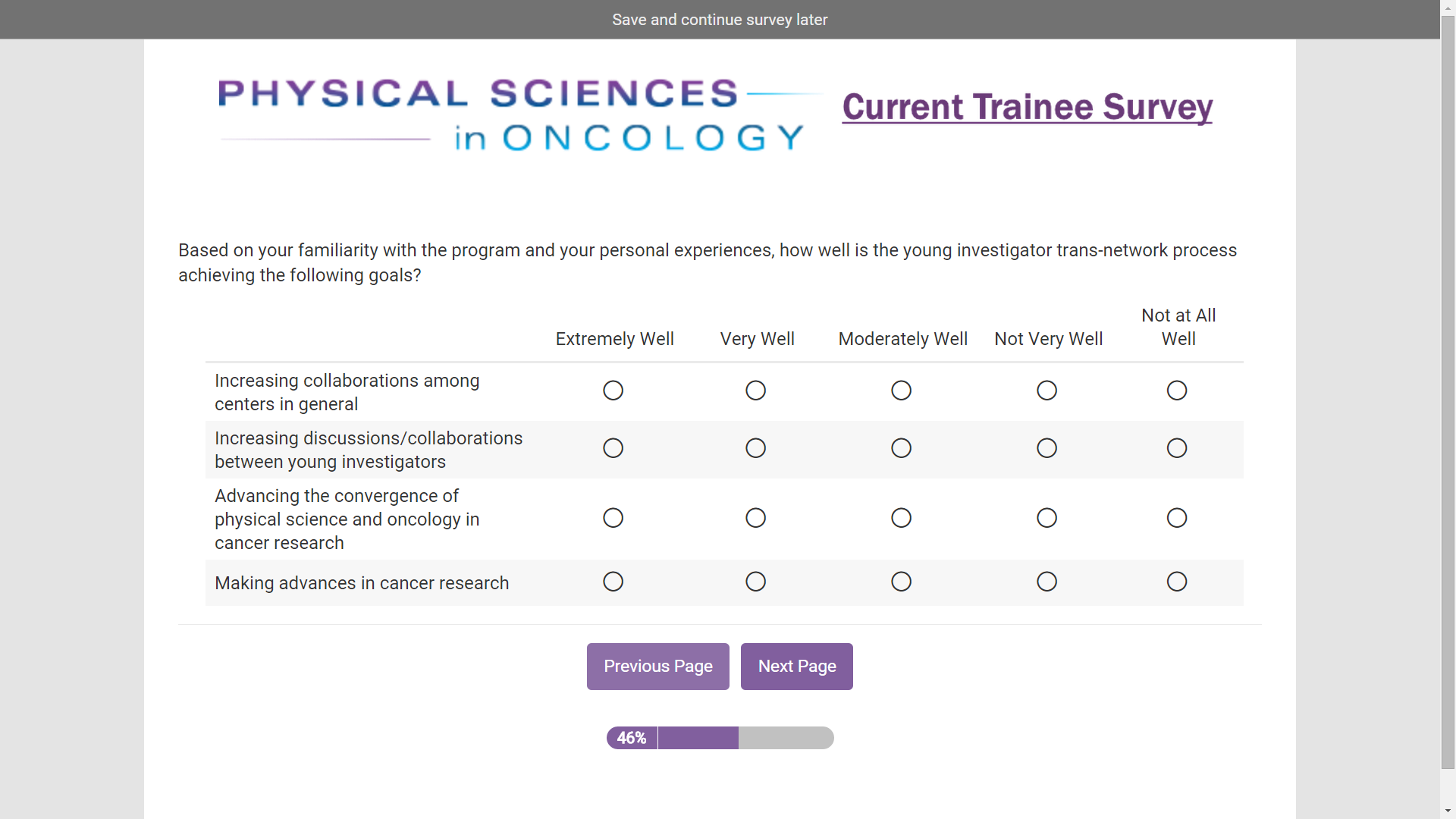 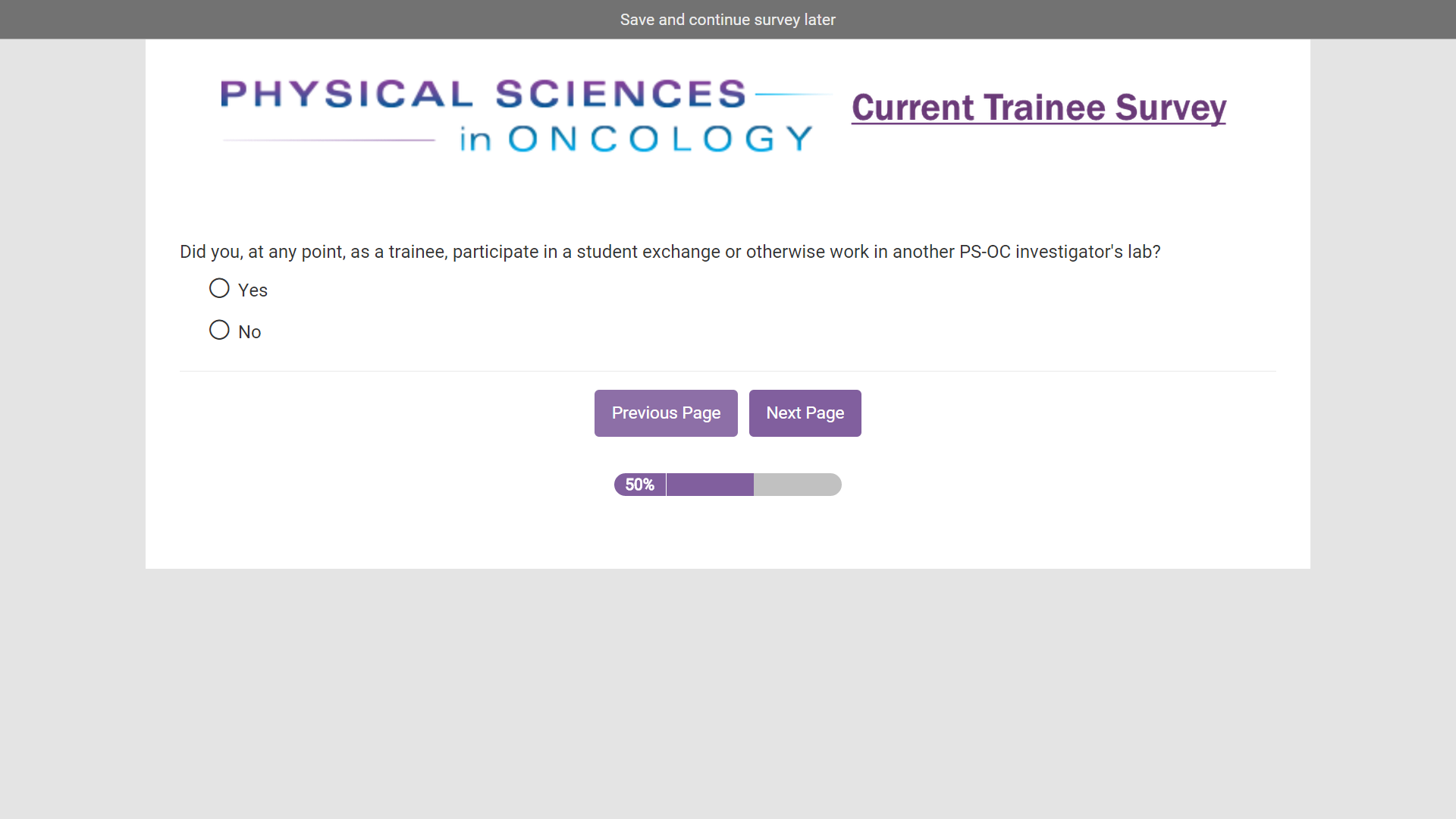 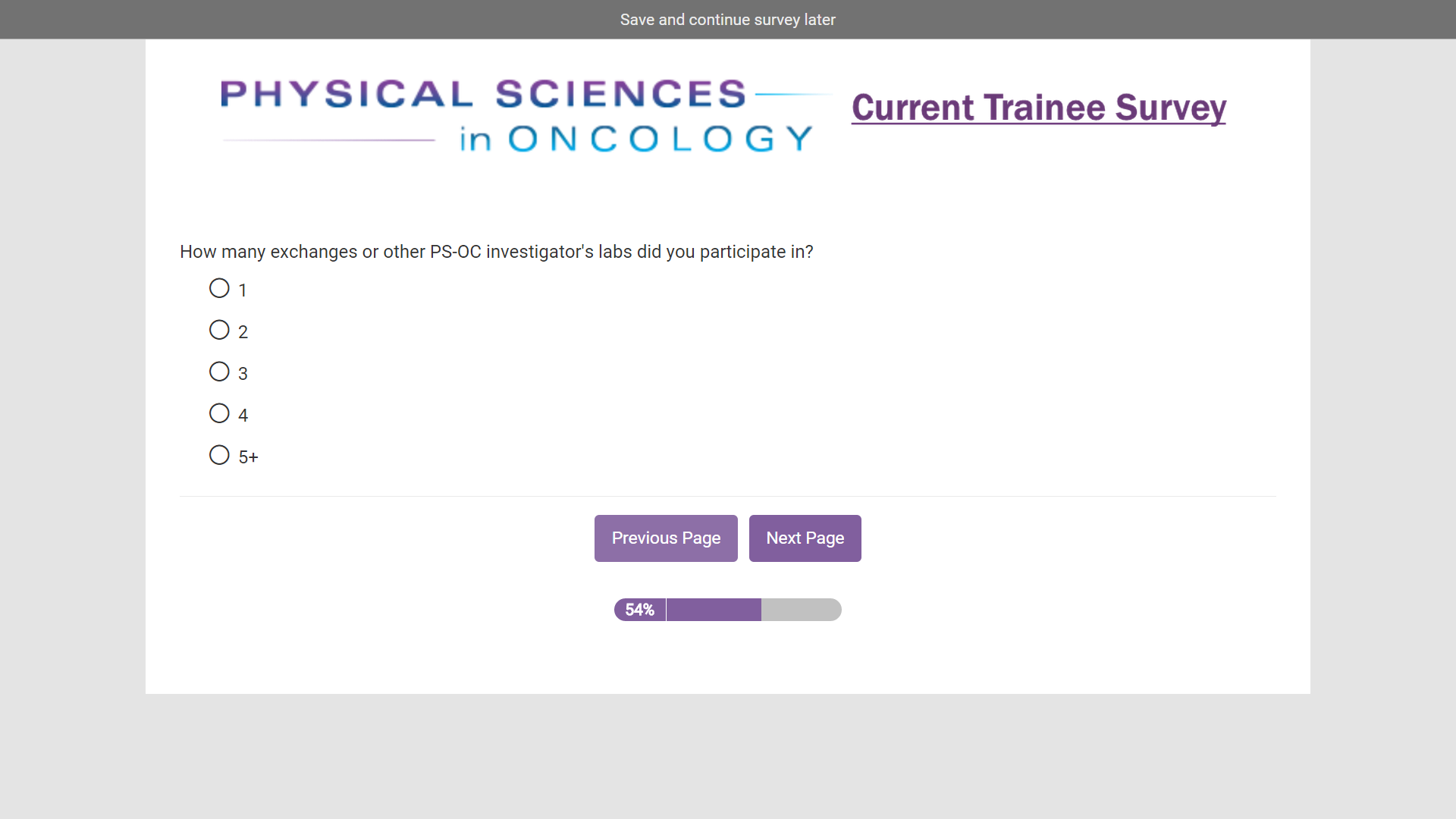 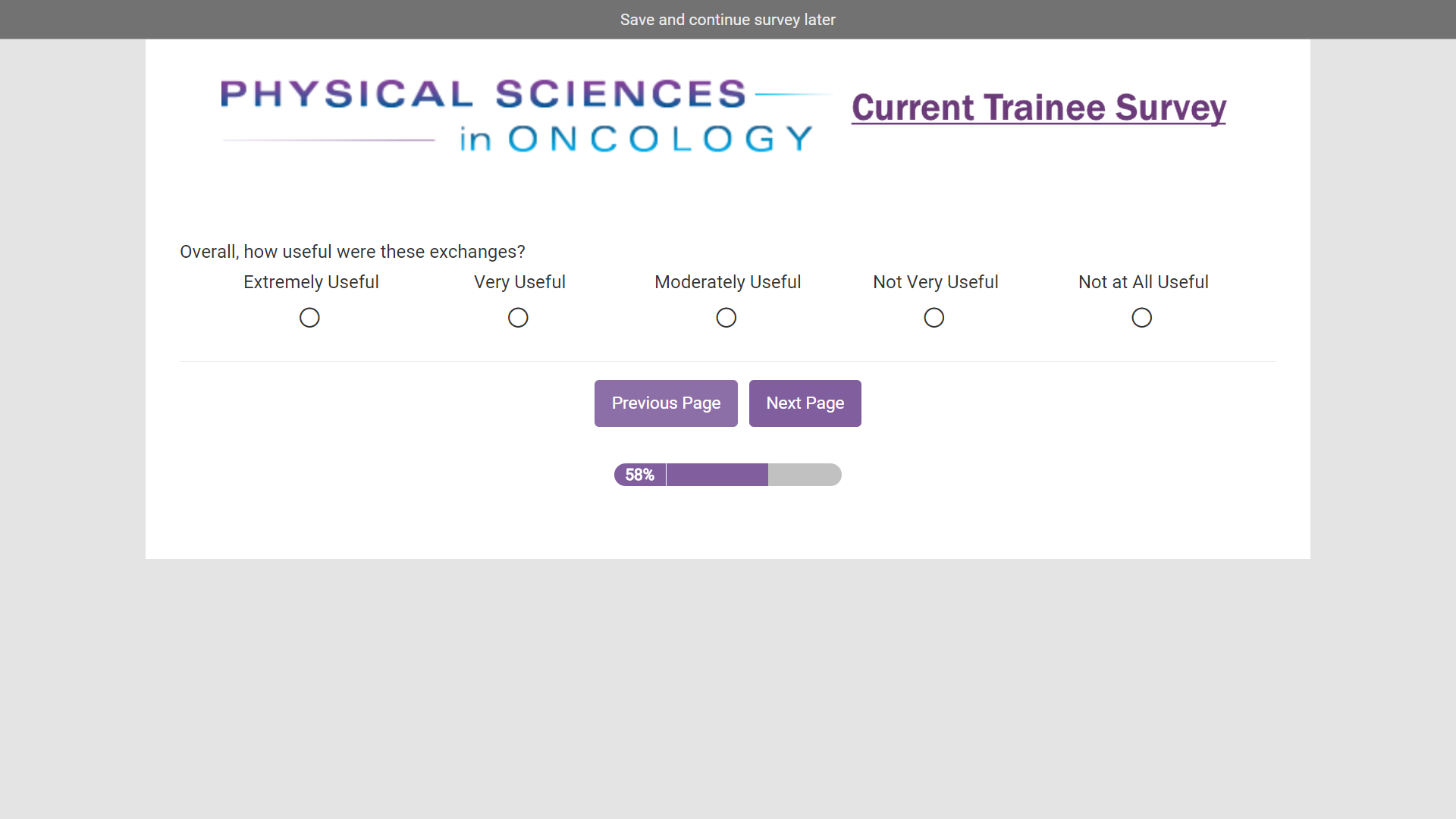 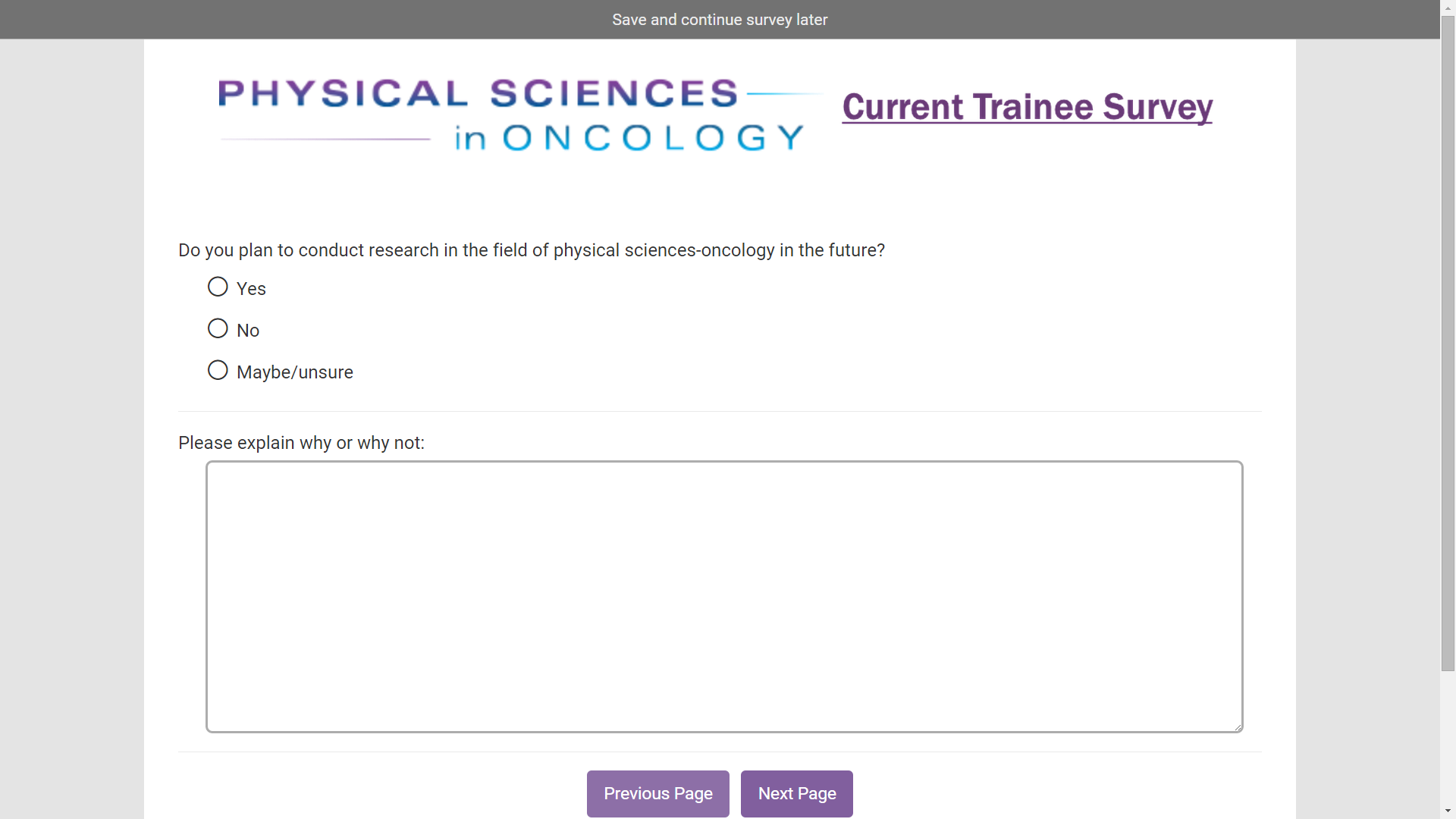 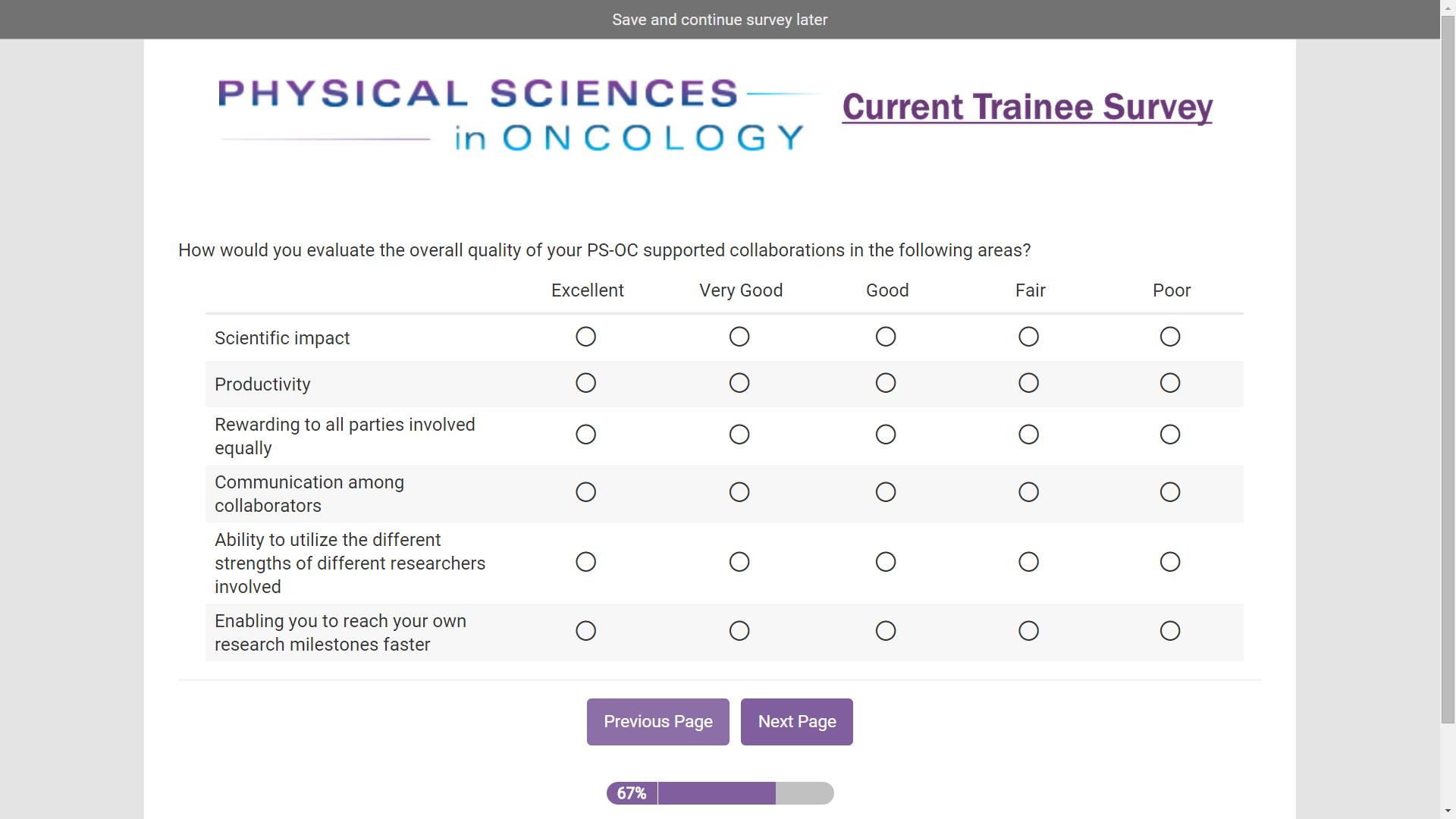 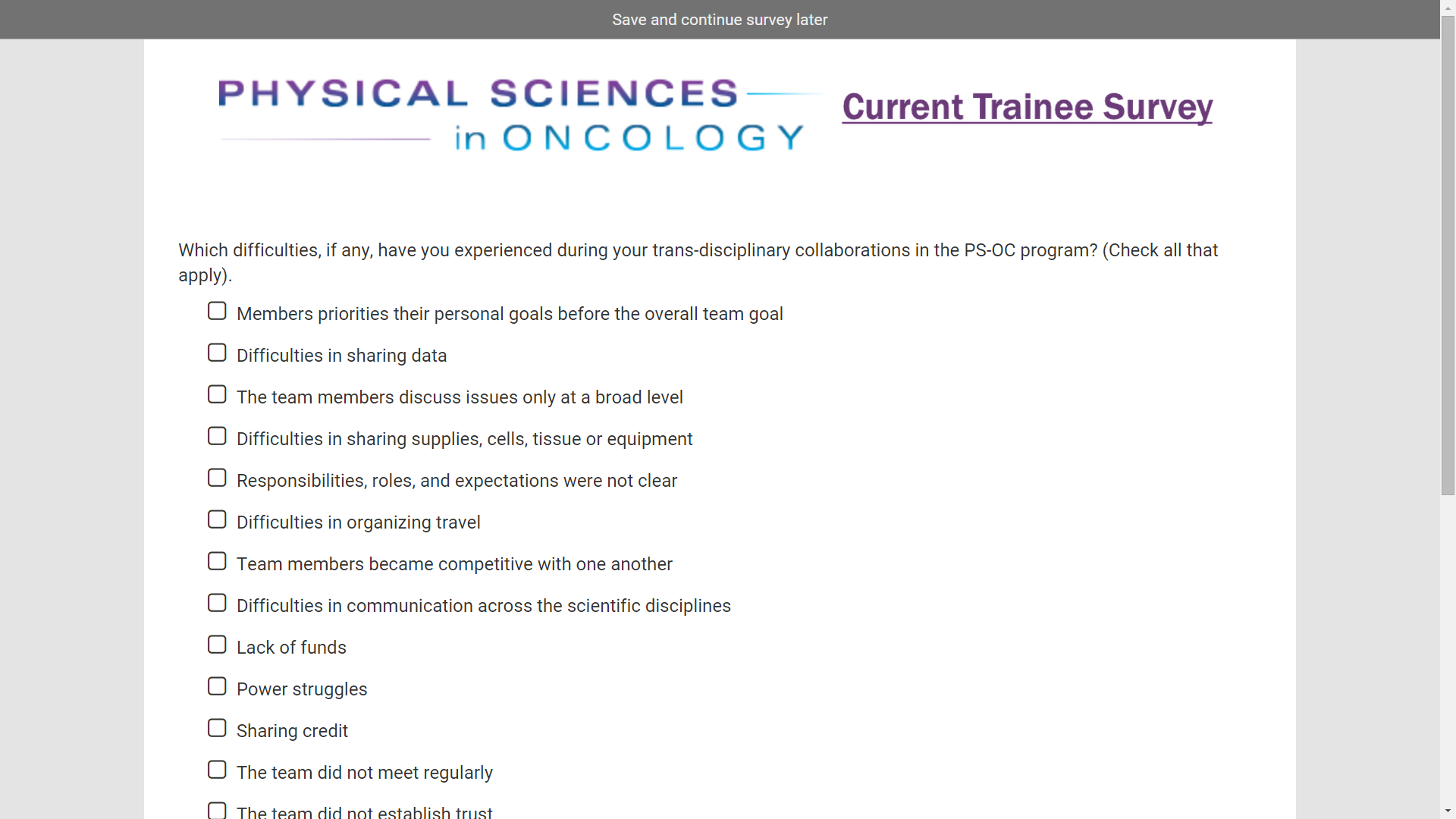 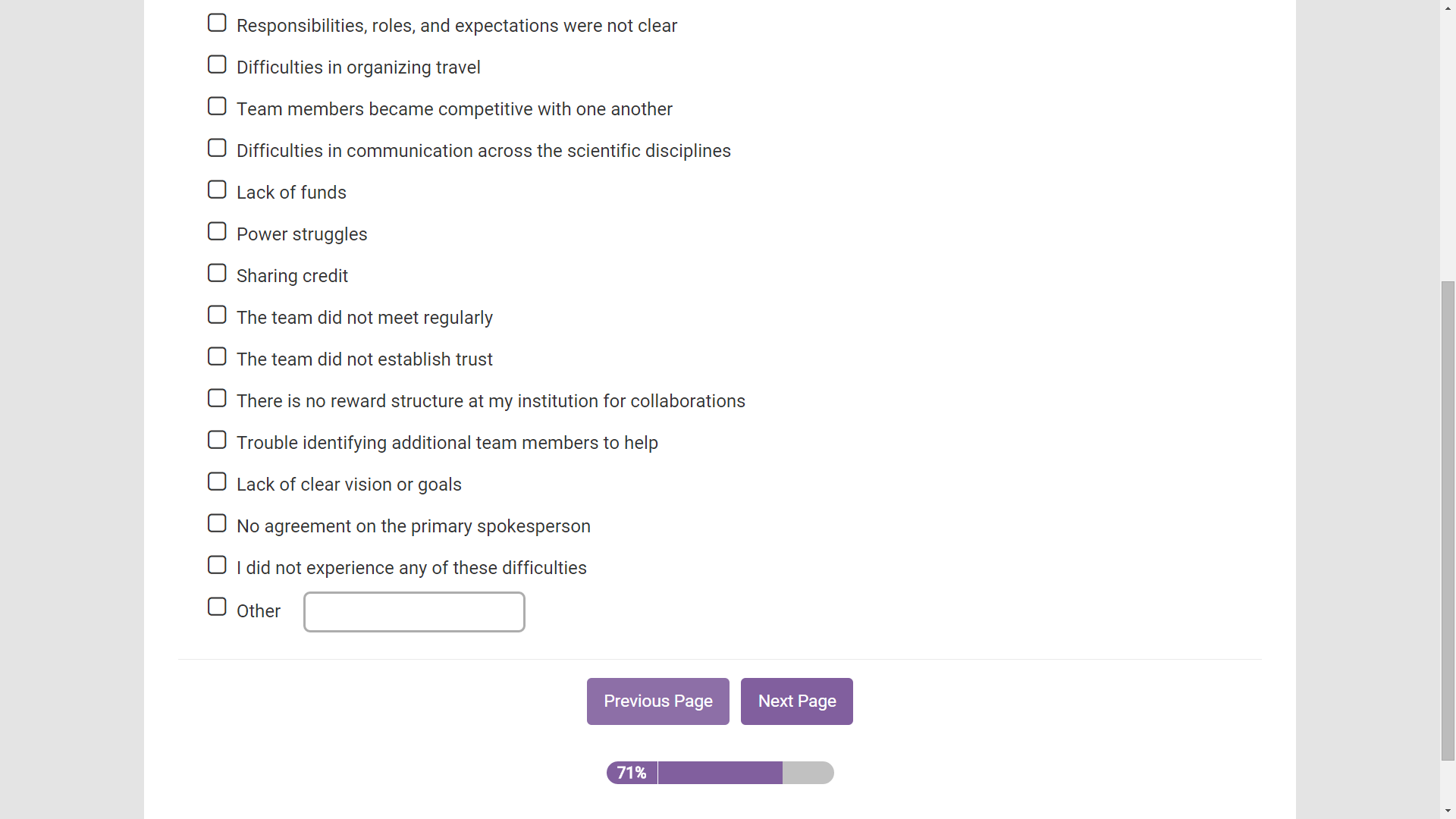 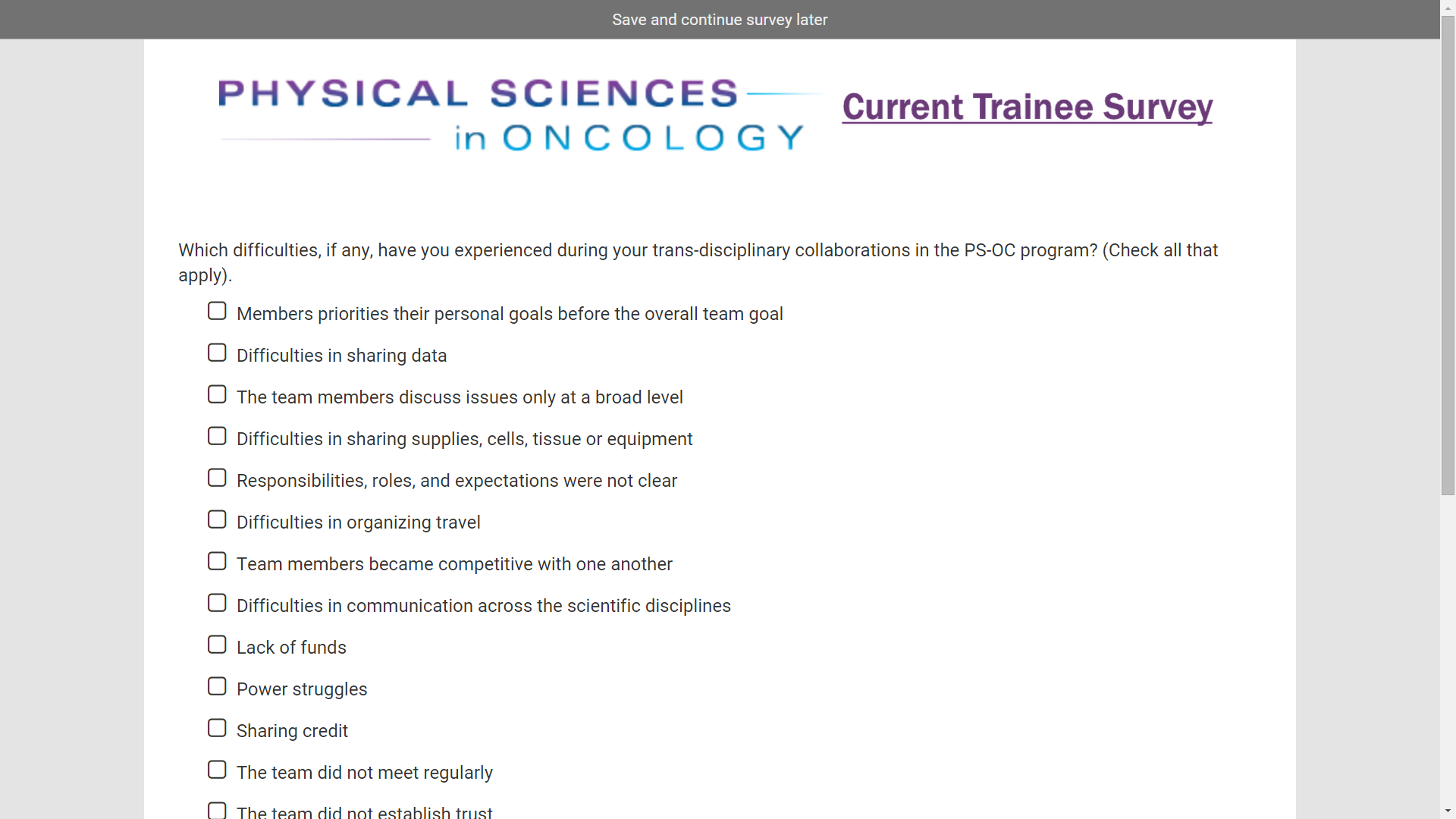 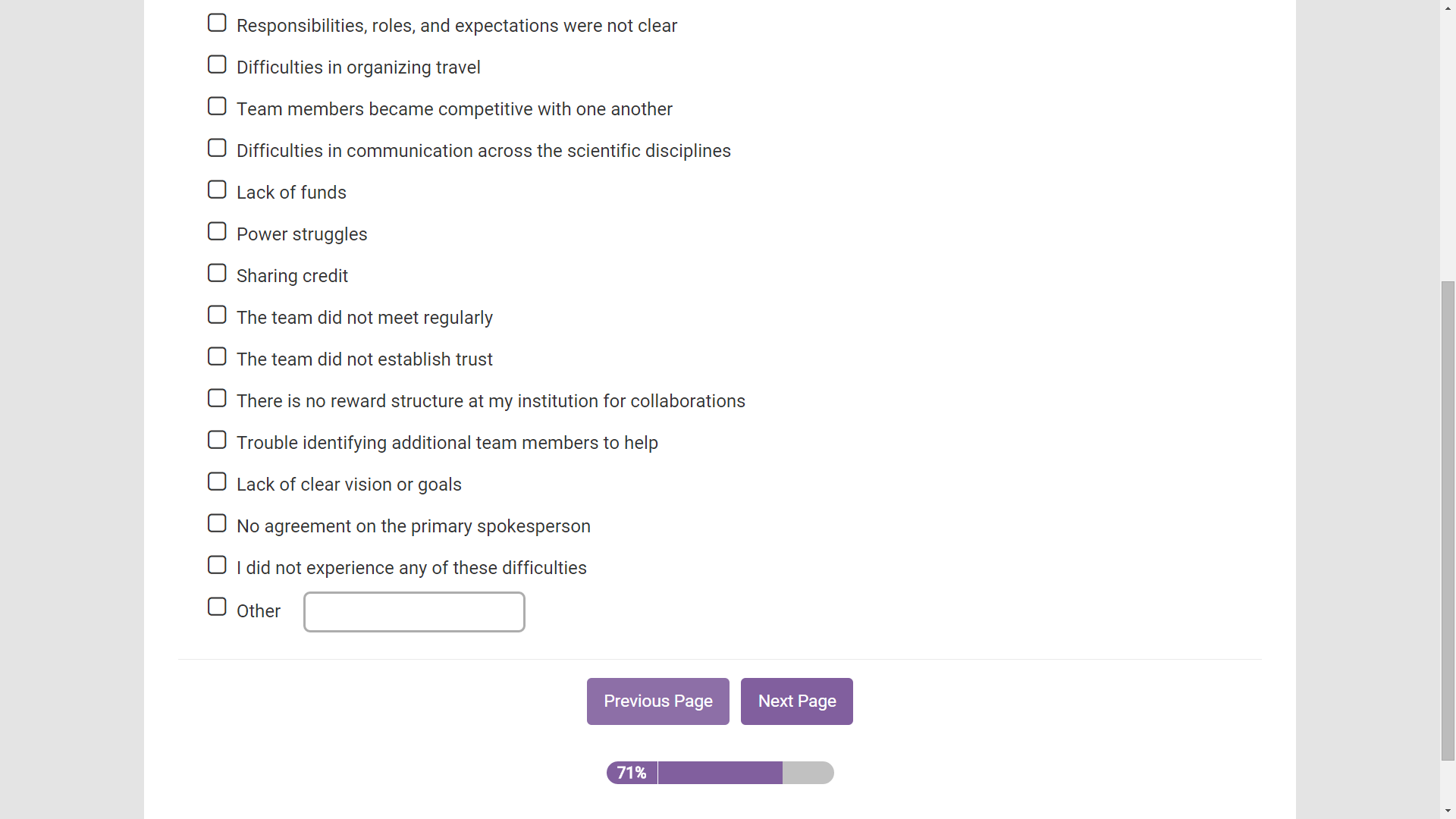 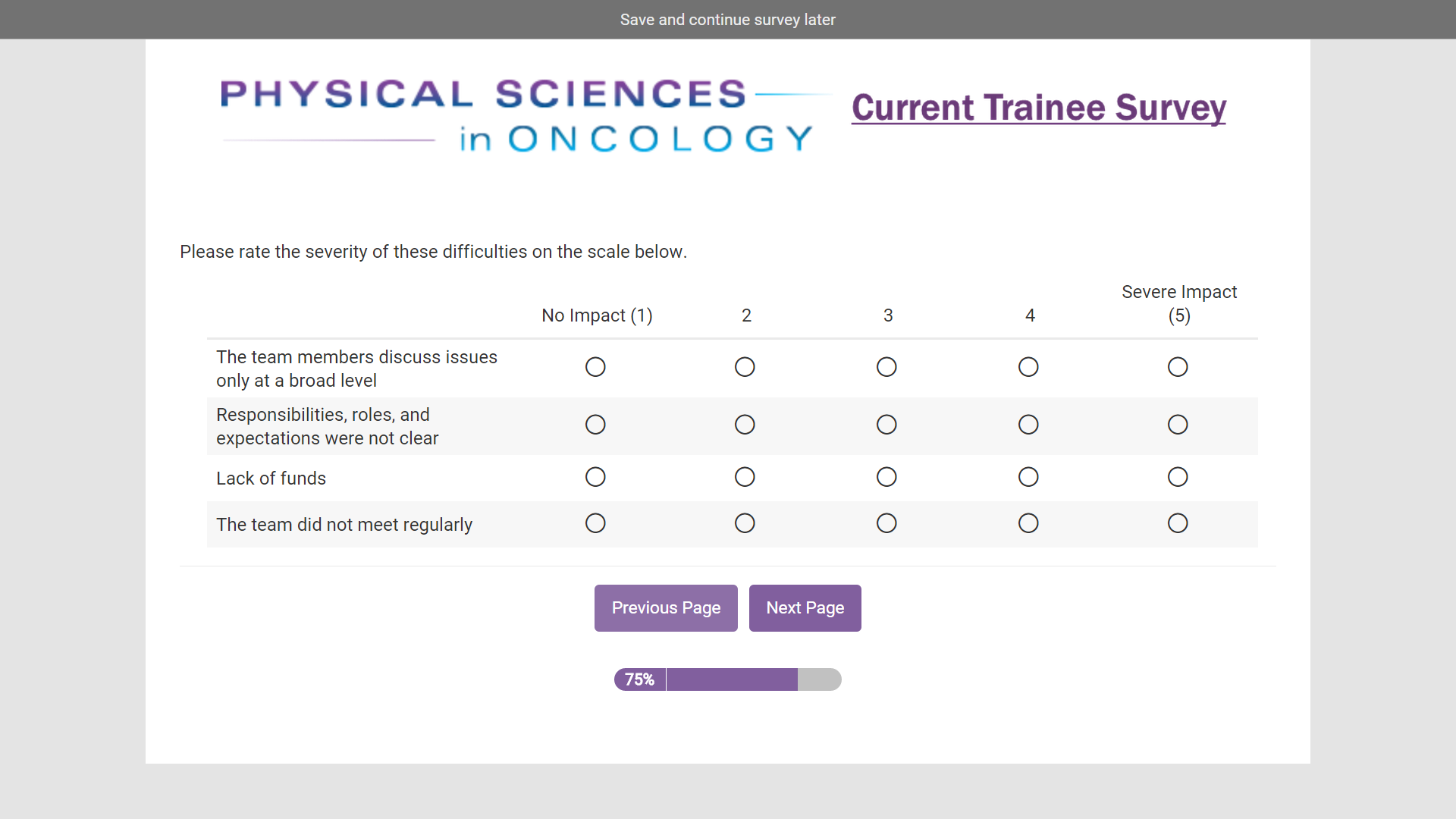 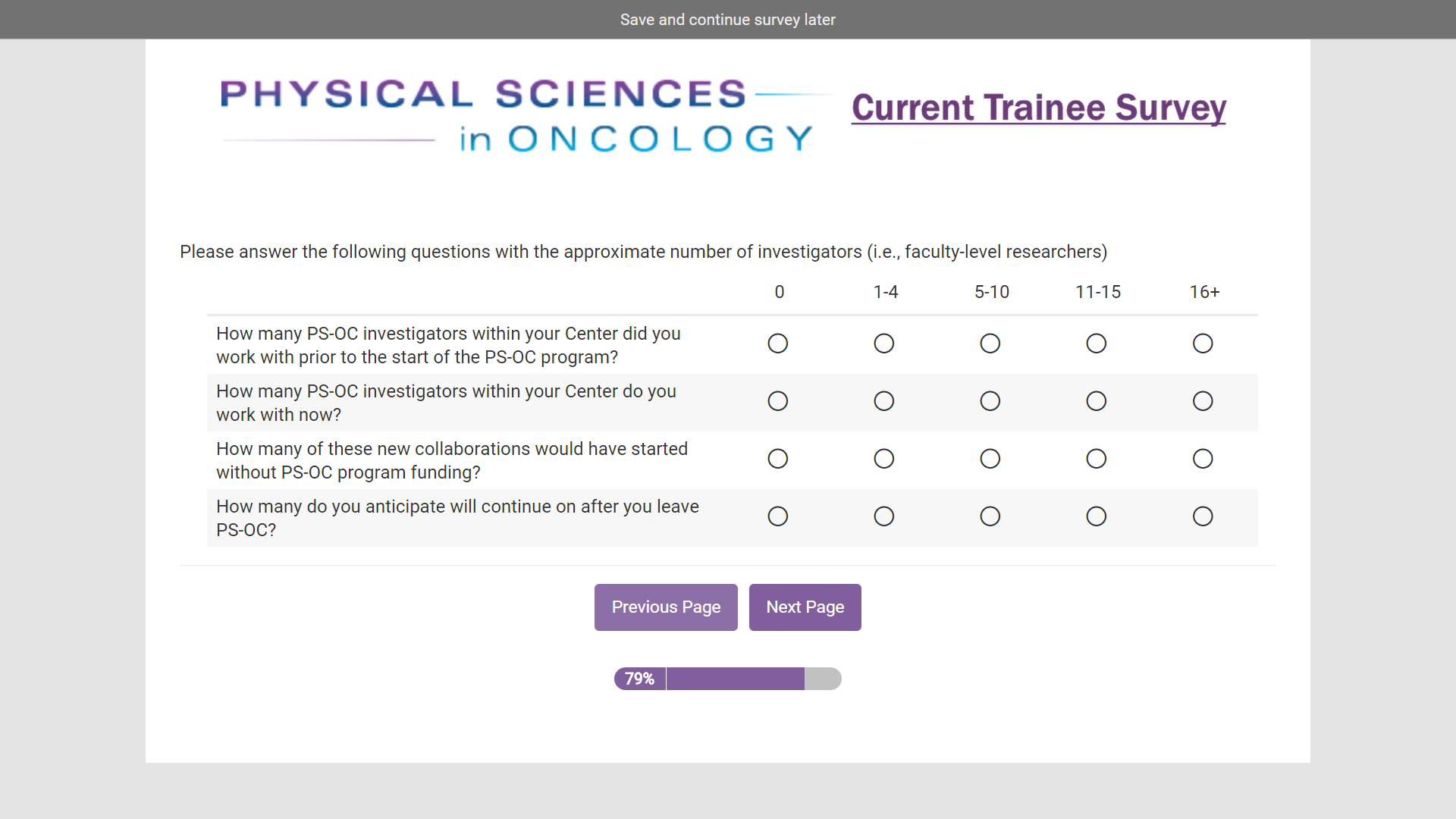 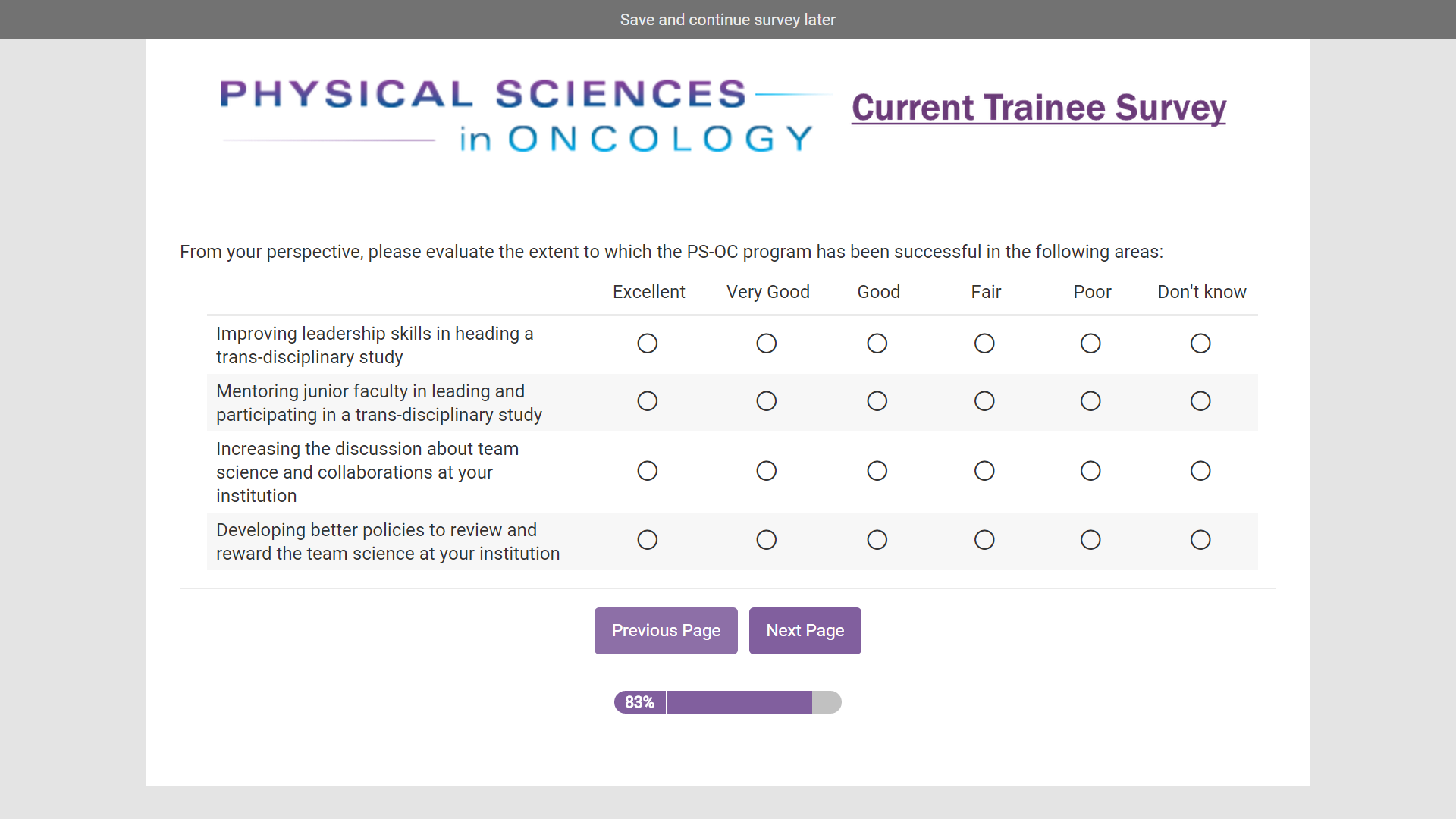 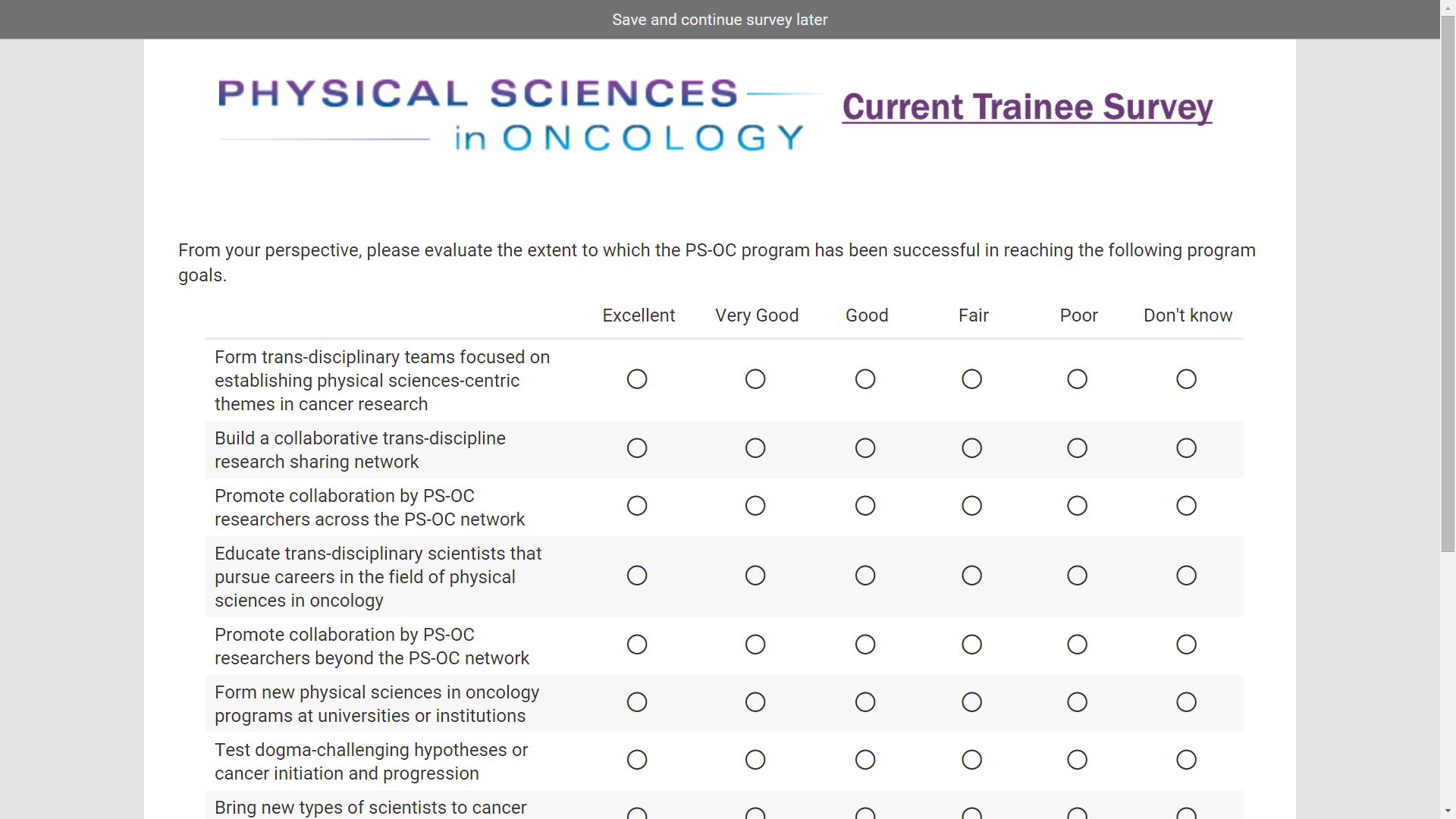 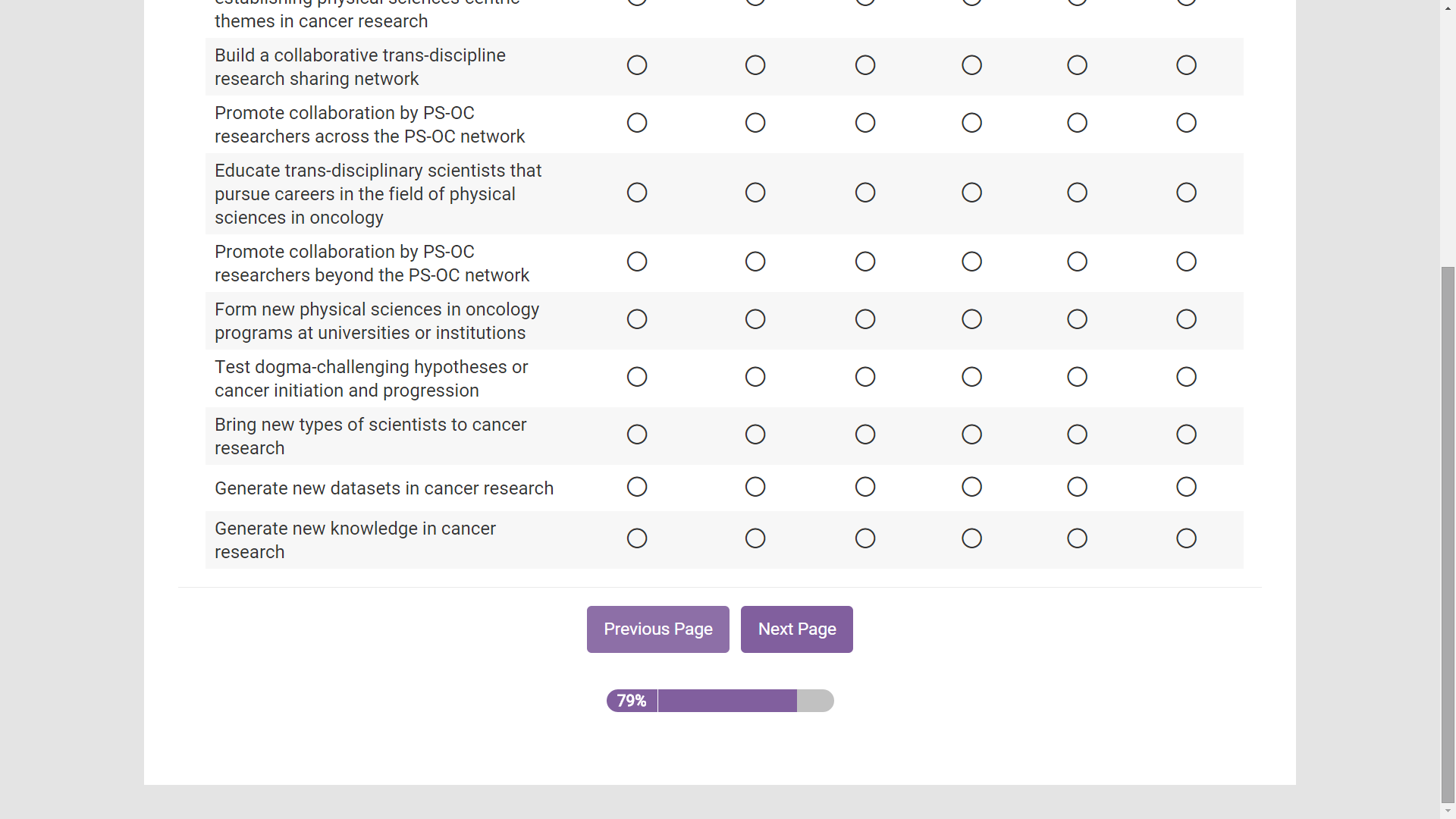 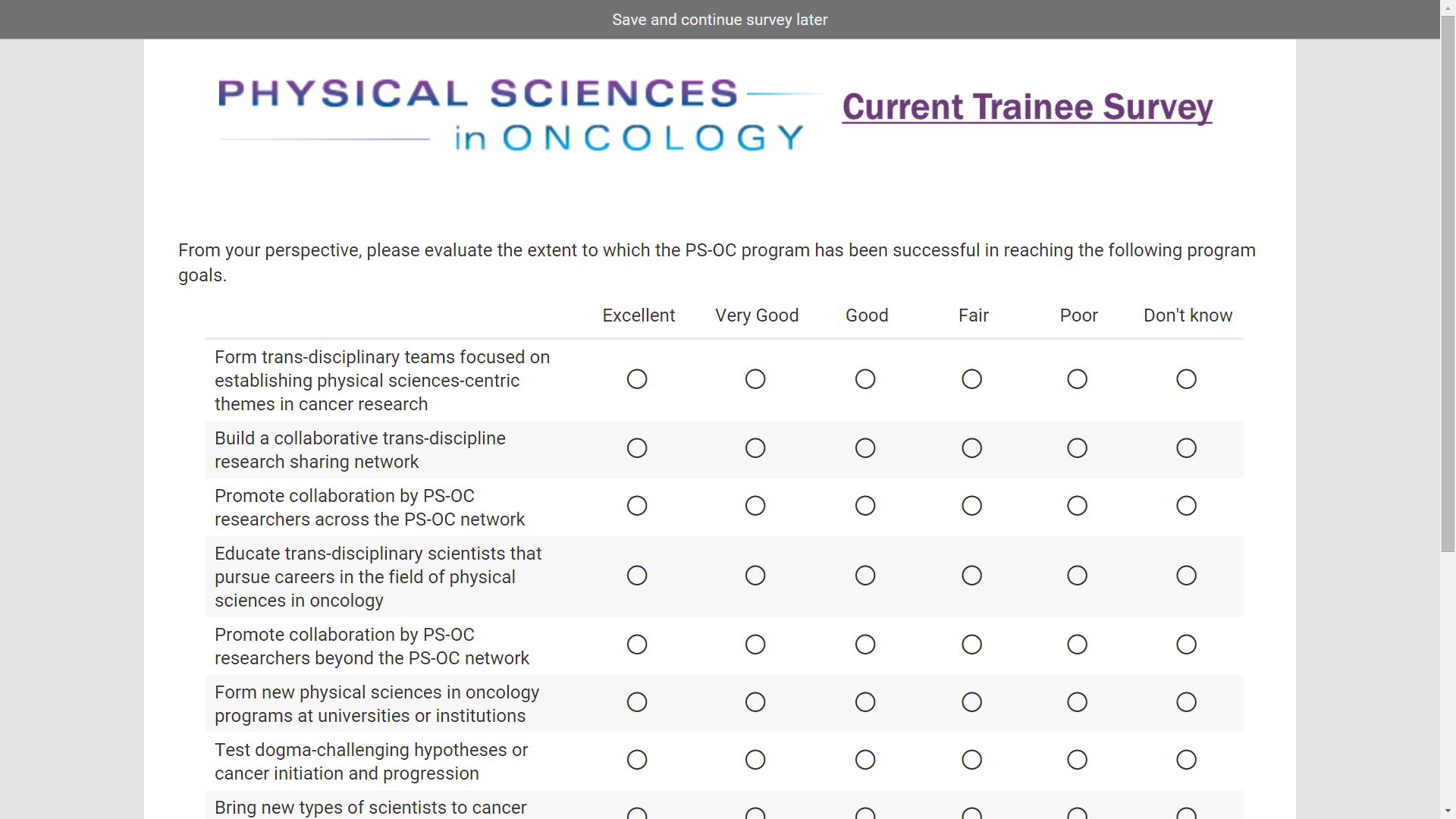 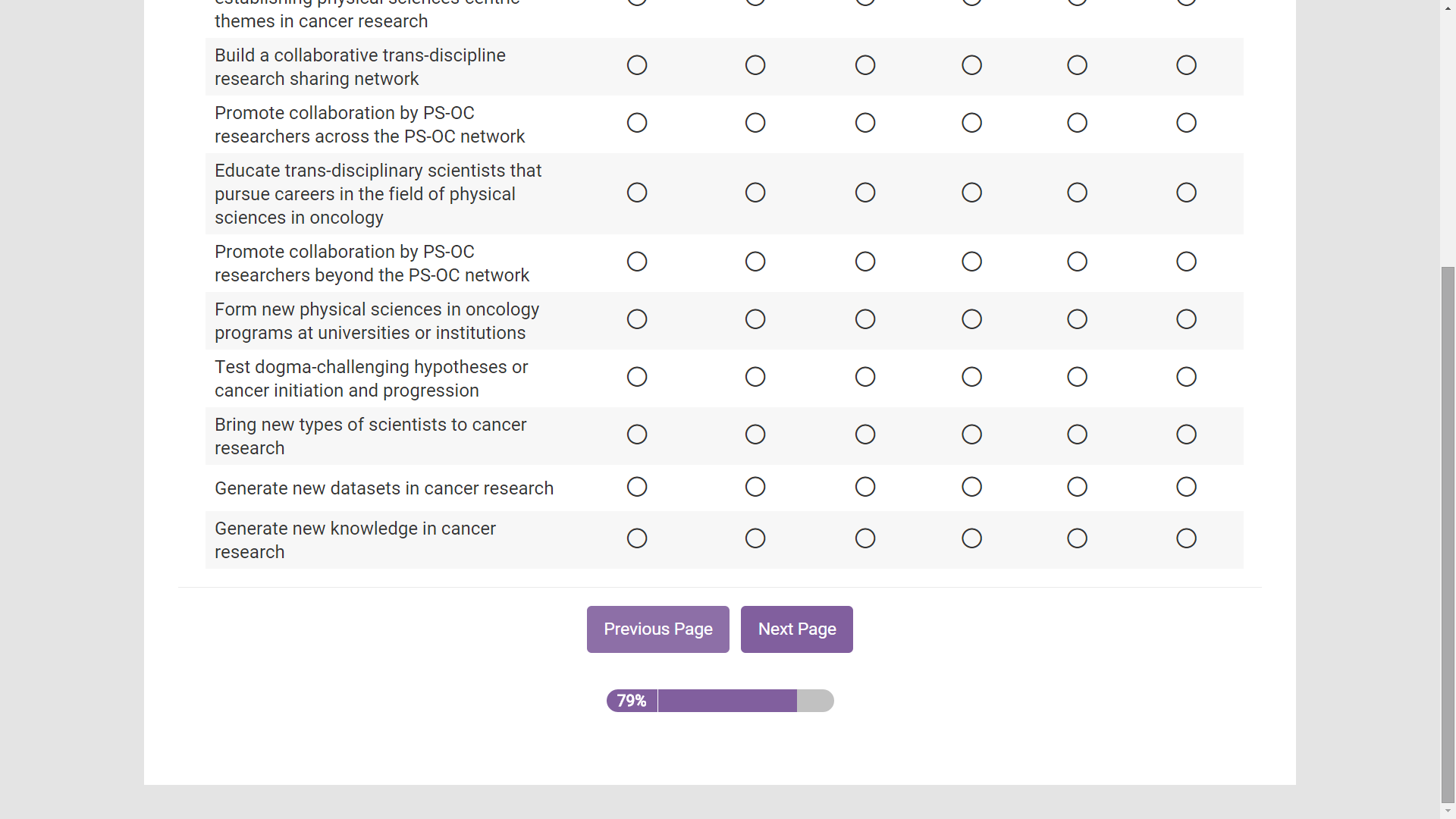 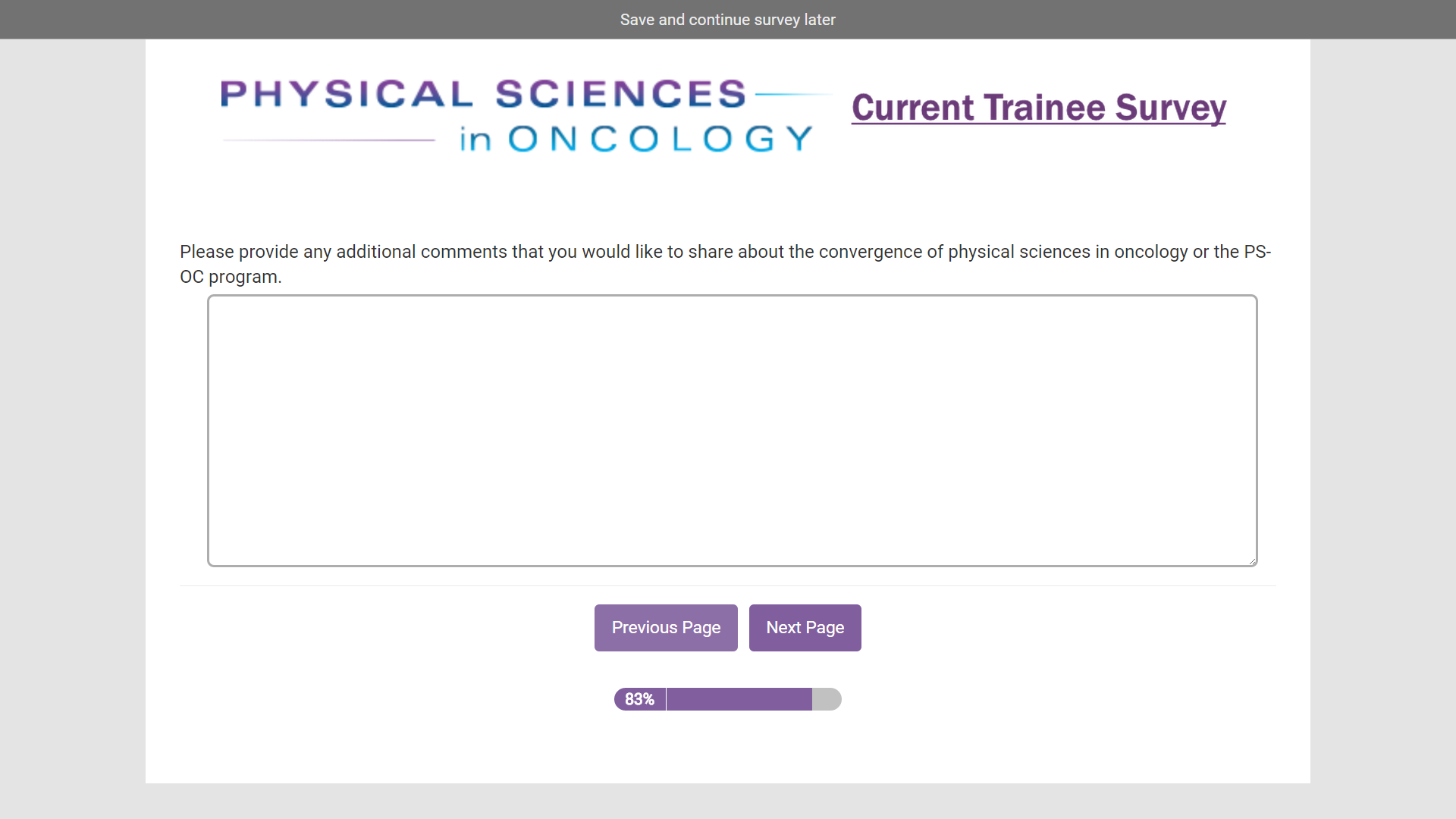 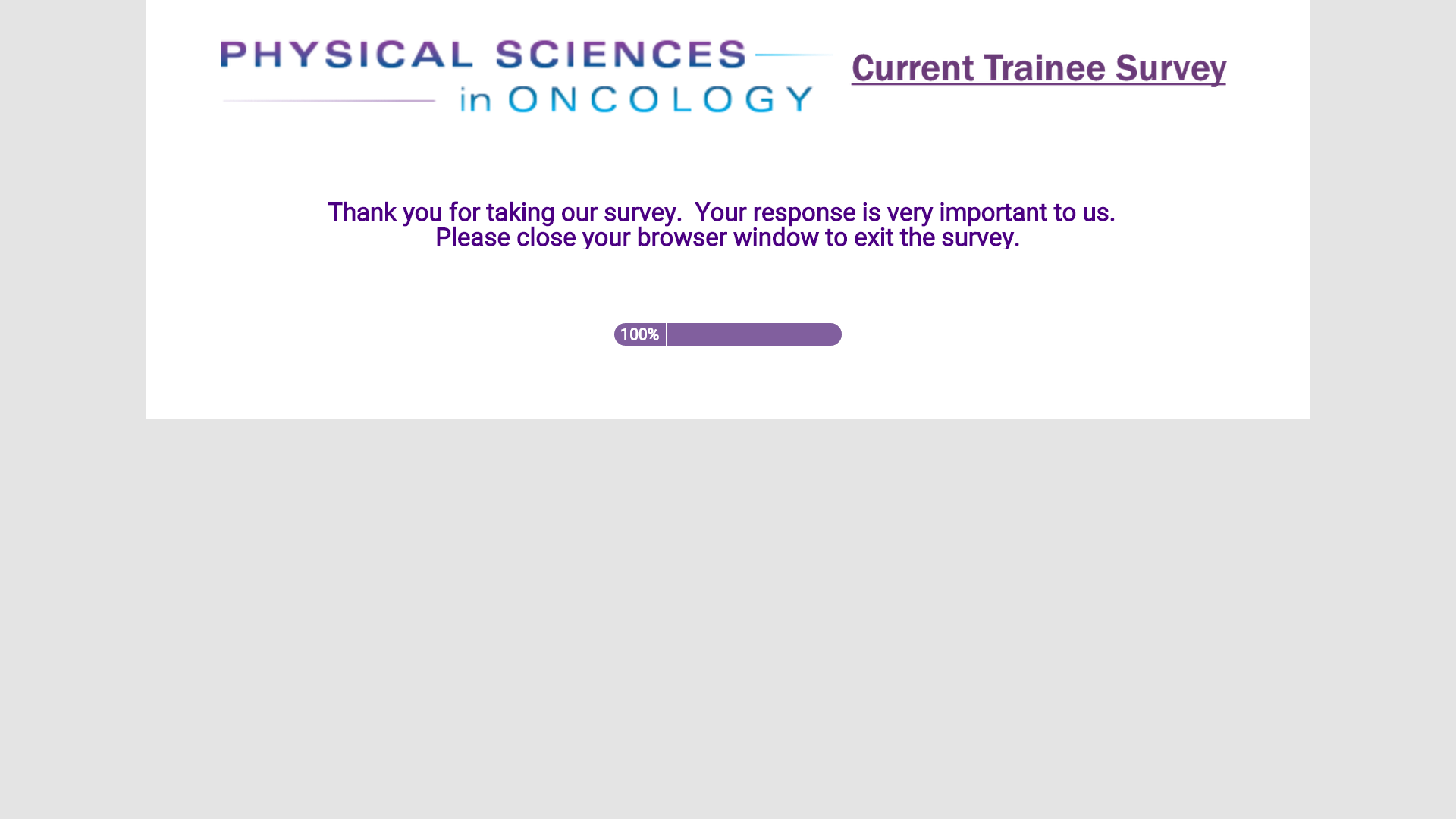 If the recipient declines to take the survey: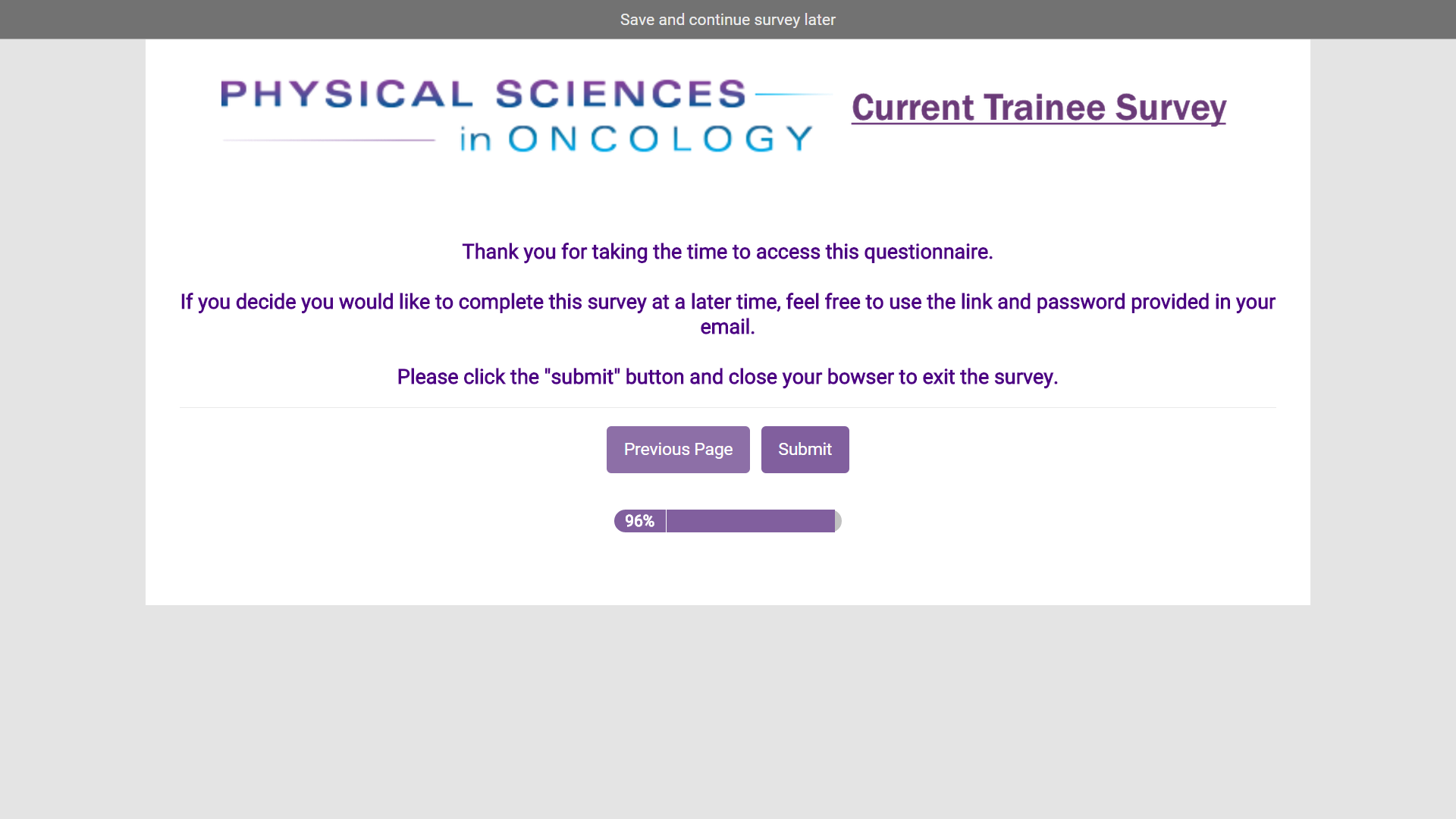 